АДМИНИСТРАЦИЯ Г. ВОЛОГДЫПОСТАНОВЛЕНИЕот 17 апреля 2015 г. N 2835ОБ УТВЕРЖДЕНИИ АДМИНИСТРАТИВНОГО РЕГЛАМЕНТАПО ПРЕДОСТАВЛЕНИЮ МУНИЦИПАЛЬНОЙ УСЛУГИ ПО ПРЕДОСТАВЛЕНИЮЗЕМЕЛЬНЫХ УЧАСТКОВ ДЛЯ СТРОИТЕЛЬСТВА НА ТЕРРИТОРИИГОРОДСКОГО ОКРУГА ГОРОДА ВОЛОГДЫВ соответствии с Федеральным законом от 27 июля 2010 года N 210-ФЗ "Об организации предоставления государственных и муниципальных услуг" (с последующими изменениями), постановлением Администрации города Вологды от 28 октября 2010 года N 5755 "Об утверждении Порядка разработки и утверждения административных регламентов предоставления муниципальных услуг" (с последующими изменениями), на основании статей 38, 44 Устава городского округа города Вологды постановляю:(в ред. постановления Администрации г. Вологды от 06.04.2022 N 498)1. Утвердить прилагаемый административный регламент по предоставлению муниципальной услуги по предоставлению земельных участков для строительства на территории городского округа города Вологды.(в ред. постановления Администрации г. Вологды от 06.04.2022 N 498)2. Департаменту градостроительства Администрации города Вологды:(в ред. постановлений Администрации г. Вологды от 29.07.2016 N 912, от 15.03.2017 N 252)обеспечить размещение в помещениях, в которых предоставляется муниципальная услуга, информационных материалов о возможности участия граждан в общественной оценке профессиональной служебной деятельности муниципальных служащих Администрации города Вологды;обеспечить обязательное информирование граждан об изучении мнения населения в целях проведения общественной оценки профессиональной служебной деятельности муниципальных служащих Администрации города Вологды при предоставлении результата муниципальной услуги.(п. 2 введен постановлением Администрации г. Вологды от 07.12.2015 N 9250)3. Настоящее постановление подлежит официальному опубликованию в газете "Вологодские новости" и размещению на официальном сайте Администрации города Вологды в информационно-телекоммуникационной сети "Интернет".Глава г. ВологдыЕ.Б.ШУЛЕПОВУтвержденПостановлениемАдминистрации г. Вологдыот 17 апреля 2015 г. N 2835АДМИНИСТРАТИВНЫЙ РЕГЛАМЕНТПО ПРЕДОСТАВЛЕНИЮ МУНИЦИПАЛЬНОЙ УСЛУГИ ПО ПРЕДОСТАВЛЕНИЮЗЕМЕЛЬНЫХ УЧАСТКОВ ДЛЯ СТРОИТЕЛЬСТВА НА ТЕРРИТОРИИГОРОДСКОГО ОКРУГА ГОРОДА ВОЛОГДЫ1. Общие положения1.1. Административный регламент предоставления муниципальной услуги по предоставлению земельных участков для строительства на территории городского округа города Вологды (далее - муниципальная услуга) устанавливает порядок и стандарт предоставления муниципальной услуги.(в ред. постановления Администрации г. Вологды от 06.04.2022 N 498)Настоящий административный регламент распространяется на правоотношения, связанные с предоставлением земельных участков для строительства из земель, находящихся в муниципальной собственности, на территории городского округа города Вологды.(в ред. постановления Администрации г. Вологды от 06.04.2022 N 498)Настоящий административный регламент не распространяется на организацию работы Администрации города Вологды по предоставлению отдельным категориям граждан земельных участков, порядок и условия предоставления которых установлены федеральными законами, законами Вологодской области, за исключением случаев, предусмотренных частью 10 статьи 8 закона Вологодской области от 8 апреля 2015 года N 3627-ОЗ "О бесплатном предоставлении в собственность отдельным категориям граждан земельных участков, находящихся в государственной или муниципальной собственности, на территории Вологодской области".(в ред. постановления Администрации г. Вологды от 25.05.2018 N 577)1.2. Заявителями при предоставлении муниципальной услуги являются физические и юридические лица либо уполномоченные ими лица.1.3. Порядок информирования о предоставлении муниципальной услугиОрганы Администрации города Вологды, уполномоченные на предоставление муниципальной услуги (далее - Уполномоченные органы), - Департамент градостроительства Администрации города Вологды (далее - Уполномоченный орган в сфере градостроительства) и Департамент имущественных отношений Администрации города Вологды (далее - Уполномоченный орган в сфере имущественных отношений) в пределах предоставленных полномочий.(в ред. постановления Администрации г. Вологды от 29.07.2016 N 912)Почтовый адрес Уполномоченного органа в сфере градостроительства: 160000, г. Вологда, Ленина ул., д. 2.(в ред. постановления Администрации г. Вологды от 26.05.2016 N 577)Адреса, справочные телефоны Уполномоченного органа в сфере градостроительства:телефон/факс: (8172) 72-20-59;адрес электронной почты: dg@vologda-city.ru.(в ред. постановления Администрации г. Вологды от 29.07.2016 N 912)Почтовый адрес Уполномоченного органа в сфере имущественных отношений: 160000, г. Вологда, ул. Ленина, д. 2.Адреса, справочные телефоны Уполномоченного органа в сфере имущественных отношений:телефон/факс: (8172) 72-33-09;адрес электронной почты: dio@vologda-city.ru;официальный сайт Администрации города Вологды в информационно-телекоммуникационной сети "Интернет": https://vologda.gosuslugi.ru (далее - Интернет-сайт).(в ред. постановления Администрации г. Вологды от 14.07.2023 N 1132)График работы Уполномоченных органов:Абзацы первый - второй утратили силу. - Постановление Администрации г. Вологды от 28.02.2023 N 235.Телефоны для информирования по вопросам, связанным с предоставлением муниципальной услуги: (8172) 72-32-89, 72-24-32.Информацию о предоставлении муниципальной услуги можно получить в информационно-телекоммуникационной сети "Интернет", в том числе на Интернет-сайте, на Едином портале государственных и муниципальных услуг (функций): www.gosuslugi.ru, на Портале государственных и муниципальных услуг (функций) Вологодской области: https://gosuslugi35.ru.(в ред. постановления Администрации г. Вологды от 15.03.2017 N 252)Заявитель вправе обратиться с заявлением о предоставлении муниципальной услуги в муниципальное казенное учреждение "Многофункциональный центр организации предоставления государственных и муниципальных услуг в городе Вологде" (далее - МФЦ). Предоставление муниципальной услуги через МФЦ осуществляется при условии заключения соглашения о взаимодействии с МФЦ по вопросу предоставления муниципальной услуги.(в ред. постановления Администрации г. Вологды от 06.04.2022 N 498)Место нахождения (почтовый адрес) МФЦ: г. Вологда, ул. Мальцева, д. 52.Адреса, справочные телефоны МФЦ:Мальцева ул., д. 52, Вологда, 160001, 8(8172) 77-07-07;(в ред. постановления Администрации г. Вологды от 06.04.2022 N 498)Мира ул., д. 1, Вологда, 160000, 8(8172) 77-07-07;(в ред. постановления Администрации г. Вологды от 06.04.2022 N 498)адрес электронной почты МФЦ: gkrc@mail.ru;график работы МФЦ: понедельник, пятница: с 08.00 до 18.00 (без перерыва на обед), вторник - четверг: с 08.00 до 20.00 (без перерыва на обед), суббота: с 09.00 до 13.00 (без перерыва на обед), выходной день - воскресенье.(в ред. постановления Администрации г. Вологды от 06.04.2022 N 498)1.4. Способы и порядок получения информации о правилах предоставления муниципальной услугиИнформацию о правилах предоставления муниципальной услуги заявитель может получить следующими способами:лично;посредством телефонной, факсимильной связи;посредством электронной связи;посредством почтовой связи;на информационных стендах в помещениях Уполномоченных органов, МФЦ;в информационно-телекоммуникационных сетях общего пользования:- на Интернет-сайте, официальном сайте МФЦ;- на Едином портале государственных и муниципальных услуг (функций);- на Портале государственных и муниципальных услуг (функций) Вологодской области.1.5. Информация о правилах предоставления муниципальной услуги, а также настоящий административный регламент и муниципальный правовой акт о его утверждении размещаются на:информационных стендах Уполномоченных органов, МФЦ;в газете "Вологодские новости";на Интернет-сайте, официальном сайте МФЦ в информационно-телекоммуникационной сети "Интернет";на Едином портале государственных и муниципальных услуг (функций);на Портале государственных и муниципальных услуг (функций) Вологодской области.1.6. Информирование по вопросам предоставления муниципальной услуги осуществляется специалистами Уполномоченных органов, ответственными за информирование.1.7. Информирование о правилах предоставления муниципальной услуги осуществляется по следующим вопросам:местонахождение Уполномоченных органов, МФЦ;специалисты Уполномоченных органов, уполномоченные предоставлять муниципальную услугу, и номера контактных телефонов;график работы Уполномоченных органов, МФЦ;адреса Интернет-сайта, Единого портала государственных и муниципальных услуг (функций), Портала государственных и муниципальных услуг (функций) Вологодской области;адреса электронной почты Уполномоченных органов, МФЦ;нормативные правовые акты по вопросам предоставления муниципальной услуги, в том числе настоящий административный регламент (наименование, номер, дата принятия нормативного правового акта);ход предоставления муниципальной услуги;административные процедуры предоставления муниципальной услуги;срок предоставления муниципальной услуги;порядок и формы контроля за предоставлением муниципальной услуги;основания для отказа в предоставлении муниципальной услуги;досудебный и судебный порядок обжалования действий (бездействия) должностных лиц и муниципальных служащих Уполномоченных органов, ответственных за предоставление муниципальной услуги, должностных лиц и специалистов МФЦ, а также решений, принятых в ходе предоставления муниципальной услуги;(в ред. постановления Администрации г. Вологды от 15.05.2018 N 535)иная информация о деятельности Уполномоченных органов в соответствии с Федеральным законом от 9 февраля 2009 года N 8-ФЗ "Об обеспечении доступа к информации о деятельности государственных органов и органов местного самоуправления", Федеральным законом от 27 июля 2010 года N 210-ФЗ "Об организации предоставления государственных и муниципальных услуг".1.8. Информирование (консультирование) осуществляется специалистами Уполномоченных органов, ответственными за информирование, при обращении заявителей за информацией лично, по телефону, посредством почты или электронной почты.Информирование проводится на русском языке в форме индивидуального или публичного информирования.1.8.1. Индивидуальное устное информирование осуществляется специалистами, ответственными за информирование, при обращении заявителей за информацией лично или по телефону.Специалист, ответственный за информирование, принимает все необходимые меры для предоставления полного и оперативного ответа на поставленные вопросы, в том числе с привлечением других сотрудников.Если для подготовки ответа требуется продолжительное время, специалист, ответственный за информирование, может предложить заявителям обратиться за необходимой информацией в письменном виде либо предложить возможность повторного консультирования по телефону через определенный промежуток времени, а также возможность ответного звонка специалиста, ответственного за информирование, заявителю для разъяснения.При ответе на телефонные звонки специалист, ответственный за информирование, должен назвать фамилию, имя, отчество (последнее - при наличии), занимаемую должность и наименование структурного подразделения Уполномоченного органа.Устное информирование должно проводиться с учетом требований официально-делового стиля речи. Во время разговора необходимо произносить слова четко, избегать "параллельных разговоров" с окружающими людьми и не прерывать разговор по причине поступления звонка на другой аппарат. В конце информирования специалист, ответственный за информирование, должен кратко подвести итоги и перечислить меры, которые необходимо принять (кто именно, когда и что должен сделать).1.8.2. Индивидуальное письменное информирование осуществляется в виде письменного ответа на обращение заинтересованного лица, электронной почтой в зависимости от способа обращения заявителя за информацией.Ответ на заявление предоставляется в простой, четкой форме с указанием фамилии, имени, отчества (последнее - при наличии), номера телефона исполнителя и подписывается руководителем (заместителем руководителя) Уполномоченного органа.1.8.3. Публичное устное информирование осуществляется посредством привлечения средств массовой информации - радио, телевидения. Выступления специалистов, ответственных за информирование, по радио и телевидению согласовываются с руководителем (заместителем руководителя) Уполномоченного органа.1.8.4. Публичное письменное информирование осуществляется путем публикации информационных материалов о правилах предоставления муниципальной услуги, а также настоящего административного регламента и муниципального правового акта о его утверждении:в газете "Вологодские новости";на Интернет-сайте, официальном сайте МФЦ в информационно-телекоммуникационной сети "Интернет";на Едином портале государственных и муниципальных услуг (функций);на Портале государственных и муниципальных услуг (функций) Вологодской области;на информационных стендах Уполномоченных органов, МФЦ.Тексты информационных материалов печатаются удобным для чтения шрифтом (размер шрифта - не менее N 14) без исправлений, наиболее важные положения выделяются другим шрифтом (не менее N 18). В случае оформления информационных материалов в виде брошюр требования к размеру шрифта могут быть снижены (не менее N 10).1.9. Состав действий, совершение которых обеспечивается заявителю при получении муниципальной услуги в электронном виде:а) получение информации о порядке и сроках предоставления муниципальной услуги;б) формирование запроса;в) прием и регистрация Уполномоченным органом, МФЦ запроса и иных документов, необходимых для предоставления муниципальной услуги;г) получение результата предоставления муниципальной услуги;д) получение сведений о ходе выполнения запроса;е) досудебное (внесудебное) обжалование решений и действий (бездействия) Уполномоченного органа, МФЦ, должностного лица Уполномоченного органа либо муниципального служащего.(п. 1.9 введен постановлением Администрации г. Вологды от 15.03.2017 N 252)2. Стандарт предоставления муниципальной услуги2.1. Наименование муниципальной услугиПредоставление земельных участков для строительства на территории городского округа города Вологды.(в ред. постановления Администрации г. Вологды от 06.04.2022 N 498)2.2. Наименование органа, предоставляющего муниципальную услугу2.2.1. Муниципальная услуга предоставляется:Уполномоченным органом в сфере градостроительства и Уполномоченным органом в сфере имущественных отношений в пределах полномочий каждого.2.2.2. Специалисты Уполномоченного органа, ответственные за предоставление муниципальной услуги, определяются решением Уполномоченного органа. Перечень специалистов, ответственных за предоставление муниципальной услуги, размещается на Интернет-сайте, на информационном стенде в Уполномоченном органе.2.2.3. Не допускается требовать от заявителя осуществления действий, в том числе согласований, необходимых для получения муниципальной услуги и связанных с обращением в иные органы и организации, не предусмотренных настоящим административным регламентом.2.3. Результат предоставления муниципальной услуги2.3.1. Результатом предоставления муниципальной услуги является:выдача муниципального правового акта об утверждении схемы расположения земельного участка и предварительном согласовании предоставления земельного участка;(в ред. постановления Администрации г. Вологды от 29.07.2016 N 912)заключение договора купли-продажи земельного участка;заключение договора аренды земельного участка;заключение договора безвозмездного пользования земельным участком;выдача муниципального правового акта о предоставлении в постоянное (бессрочное) пользование земельного участка;(в ред. постановления Администрации г. Вологды от 29.07.2016 N 912)выдача муниципального правового акта об отказе в утверждении схемы расположения земельного участка на кадастровом плане территории;(в ред. постановления Администрации г. Вологды от 29.07.2016 N 912)выдача муниципального правового акта об отказе в проведении торгов;(в ред. постановления Администрации г. Вологды от 29.07.2016 N 912)выдача муниципального правового акта об отказе в предварительном согласовании предоставления земельного участка;(в ред. постановления Администрации г. Вологды от 29.07.2016 N 912)выдача муниципального правового акта об отказе в предоставлении земельного участка.(в ред. постановления Администрации г. Вологды от 29.07.2016 N 912)2.4. Срок предоставления муниципальной услугиОбщий срок предоставления муниципальной услуги состоит из совокупности сроков осуществления административных процедур в соответствии с порядком предоставления земельных участков, предусмотренным Земельным кодексом Российской Федерации:2.4.1. Предоставление земельных участков на торгах:1) утверждение схемы расположения земельного участка (при отсутствии утвержденного проекта межевания территории, в границах которой предусмотрено образование земельного участка) - в течение 14 дней со дня поступления заявления;2) выполнение кадастровых работ в целях образования земельного участка - сроки определяются договором подряда на выполнение кадастровых работ в соответствии с требованиями гражданского законодательства, Федерального закона от 24 июля 2007 года N 221-ФЗ "О кадастровой деятельности" (с последующими изменениями), Федерального закона от 13 июля 2015 года N 218-ФЗ "О государственной регистрации недвижимости" (с последующими изменениями), Федерального закона от 5 апреля 2013 года N 44-ФЗ "О контрактной системе в сфере закупок товаров, работ, услуг для обеспечения государственных и муниципальных нужд";(в ред. постановления Администрации г. Вологды от 08.06.2017 N 593)3) осуществление государственного кадастрового учета, в том числе постановка на учет объекта недвижимости, учет изменений объекта недвижимости, учет части объекта недвижимости или снятие с учета объекта недвижимости - порядок и сроки установлены Федеральным законом от 24 июля 2007 года N 221-ФЗ "О кадастровой деятельности" (с последующими изменениями), Федеральным законом от 13 июля 2015 года N 218-ФЗ "О государственной регистрации недвижимости" (с последующими изменениями);(в ред. постановления Администрации г. Вологды от 08.06.2017 N 593)4) получение Уполномоченным органом в сфере градостроительства технических условий подключения (технологического присоединения) объектов капитального строительства к сетям инженерно-технического обеспечения, предусматривающих предельную свободную мощность существующих сетей, максимальную нагрузку и сроки подключения объекта капитального строительства к сетям инженерно-технического обеспечения, срок действия технических условий и платы за подключение (технологическое присоединение) объектов к сетям инженерно-технического обеспечения (далее - плата за подключение (технологическое присоединение), за исключением случаев проведения аукциона на право заключения договора аренды земельного участка для комплексного освоения территории, - в течение 14 дней с даты обращения в организацию;(в ред. постановлений Администрации г. Вологды от 15.03.2017 N 252, от 23.11.2018 N 1461)5) подготовка Уполномоченным органом в сфере градостроительства сведений о местоположении, площади и кадастровом номере земельного участка, правах на земельный участок, об ограничениях этих прав, о разрешенном использовании и принадлежности земельного участка к определенной категории земель, а также о максимально и (или) минимально допустимых параметрах разрешенного строительства объекта капитального строительства, о сроке аренды и передача указанных сведений в Уполномоченный орган в сфере имущественных отношений - не позднее 45 дней с даты поступления в Уполномоченный орган в сфере градостроительства заявления об утверждении схемы расположения земельного участка или о проведении аукциона;6) обеспечение принятия Уполномоченным органом в сфере имущественных отношений муниципального правового акта о проведении аукциона - в срок не более чем 30 календарных дней со дня получения Уполномоченным органом в сфере имущественных отношений документов, необходимых для проведения торгов от Уполномоченного органа в сфере градостроительства;(в ред. постановления Администрации г. Вологды от 22.05.2023 N 695)7) размещение извещения о проведении аукциона (в случае его проведения не в электронной форме) на официальном сайте Российской Федерации в информационно-телекоммуникационной сети "Интернет" для размещения информации о проведении торгов, определенном Правительством Российской Федерации (далее - официальный сайт), а также опубликование извещения о проведении аукциона в порядке, установленном для официального опубликования (обнародования) муниципальных правовых актов городского округа города Вологды не менее чем за тридцать дней до дня проведения аукциона, либо размещение извещения о проведении аукциона (в случае его проведения в электронной форме) на официальном сайте, которое после размещения на официальном сайте в автоматическом режиме направляется с официального сайта на сайт в информационно-телекоммуникационной сети "Интернет", на котором проводится электронный аукцион по продаже земельного участка или на право заключения договора аренды земельного участка (далее - электронная площадка) не менее чем за тридцать дней до дня проведения аукциона;(в ред. постановления Администрации г. Вологды от 22.05.2023 N 695)8) срок рассмотрения заявок на участие в аукционе не может превышать три рабочих дня с даты окончания срока приема документов;(в ред. постановления Администрации г. Вологды от 22.05.2023 N 695)9) протокол рассмотрения заявок на участие в аукционе подписывается организатором аукциона не позднее чем в течение одного дня со дня их рассмотрения и размещается на официальном сайте не позднее чем на следующий день после дня подписания протокола;(в ред. постановления Администрации г. Вологды от 22.05.2023 N 695)10) проведение аукциона возможно не позднее чем через пять дней с даты окончания срока приема документов;(в ред. постановления Администрации г. Вологды от 22.05.2023 N 695)11) размещение протокола о результатах аукциона (в случае его проведения не в электронной форме) осуществляется на официальном сайте в течение одного рабочего дня со дня подписания данного протокола, либо размещение протокола о результатах аукциона (в случае его проведения в электронной форме) осуществляется в течение одного часа после окончания электронного аукциона на электронной площадке. Протокол о результатах электронного аукциона после его размещения на электронной площадке в автоматическом режиме направляется оператором электронной площадки для размещения на официальном сайте;(в ред. постановления Администрации г. Вологды от 22.05.2023 N 695)12) направление проекта договора купли-продажи или проекта договора аренды земельного участка по результатам аукциона, проведенного не в электронной форме, осуществляется Уполномоченным органом в сфере имущественных отношений в десятидневный срок со дня составления протокола о результатах аукциона, при этом не допускается заключение указанных договоров ранее чем через десять дней со дня размещения информации о результатах аукциона на официальном сайте, либо направление проекта договора купли-продажи или проекта договора аренды земельного участка по результатам аукциона, проведенного в электронной форме, осуществляется Уполномоченным органом в сфере имущественных отношений в течение пяти дней с даты истечения десяти дней с даты размещения информации о результатах аукциона на официальном сайте.(в ред. постановления Администрации г. Вологды от 22.05.2023 N 695)2.4.2. Предоставление земельных участков без проведения торгов:1) опубликование извещения о предоставлении земельного участка для индивидуального жилищного строительства, ведения личного подсобного хозяйства, садоводства в газете "Вологодские новости" и на Интернет-сайте - не более 30 дней с даты поступления заявления;(в ред. постановления Администрации г. Вологды от 23.11.2018 N 1461)2) принятие муниципального правового акта об утверждении схемы расположения земельного участка и предварительном согласовании предоставления земельного участка или об отказе в предварительном согласовании предоставления земельного участка - 30 дней со дня регистрации заявления о предварительном согласовании предоставления земельного участка;(в ред. постановления Администрации г. Вологды от 29.07.2016 N 912)3) выполнение кадастровых работ в целях образования земельного участка - сроки определяются договором подряда на выполнение кадастровых работ в соответствии с требованиями гражданского законодательства и Федерального закона от 24 июля 2007 года N 221-ФЗ "О кадастровой деятельности" (с последующими изменениями), Федерального закона от 13 июля 2015 года N 218-ФЗ "О государственной регистрации недвижимости" (с последующими изменениями);(в ред. постановления Администрации г. Вологды от 08.06.2017 N 593)4) осуществление государственного кадастрового учета, в том числе постановка на учет объекта недвижимости, учет изменений объекта недвижимости, учет части объекта недвижимости или снятие с учета объекта недвижимости - порядок и сроки установлены Федеральным законом от 24 июля 2007 года N 221-ФЗ "О кадастровой деятельности" (с последующими изменениями), Федеральным законом от 13 июля 2015 года N 218-ФЗ "О государственной регистрации недвижимости" (с последующими изменениями);(в ред. постановления Администрации г. Вологды от 08.06.2017 N 593)5) подготовка проектов:- договора купли-продажи - в срок не более чем 30 дней со дня истечения срока опубликования извещения о предоставлении земельных участков для индивидуального жилищного строительства, ведения личного подсобного хозяйства, садоводства;(в ред. постановления Администрации г. Вологды от 23.11.2018 N 1461)- договора безвозмездного пользования земельным участком - в срок не более чем 30 дней со дня поступления заявления;6) принятие муниципального правового акта о предоставлении земельного участка в постоянное (бессрочное) пользование, об отказе в предоставлении земельного участка - в срок не более чем 30 дней со дня поступления заявления.(в ред. постановления Администрации г. Вологды от 29.07.2016 N 912)2.4.3. В общий срок предоставления муниципальной услуги не включается срок, на который приостанавливается предоставление муниципальной услуги.2.4.4. Сроки и порядок предоставления муниципальной услуги, в том числе сроки отдельных административных процедур в рамках межведомственного взаимодействия Уполномоченного органа в сфере градостроительства и МФЦ, устанавливаются соглашением между Администрацией города Вологды и МФЦ и не могут превышать общих сроков предоставления муниципальной услуги, установленных подпунктами 2.4.1 - 2.4.3 пункта 2.4 настоящего административного регламента.2.5. Перечень нормативных правовых актов, регулирующих отношения, возникающие в связи с предоставлением муниципальной услуги:Конституция Российской Федерации;Гражданский кодекс Российской Федерации от 30 ноября 1994 года N 51-ФЗ (с последующими изменениями);Земельный кодекс Российской Федерации от 25 октября 2001 года N 136-ФЗ (с последующими изменениями);Градостроительный кодекс Российской Федерации от 29 декабря 2004 года N 190-ФЗ (с последующими изменениями);Федеральный закон от 25 октября 2001 года N 137-ФЗ "О введении в действие Земельного кодекса Российской Федерации" (с последующими изменениями);Федеральный закон от 13 июля 2015 года N 218-ФЗ "О государственной регистрации недвижимости" (с последующими изменениями);(в ред. постановления Администрации г. Вологды от 15.03.2017 N 252)Федеральный закон от 6 октября 2003 года N 131-ФЗ "Об общих принципах организации местного самоуправления в Российской Федерации" (с последующими изменениями);Федеральный закон от 29 декабря 2004 года N 191-ФЗ "О введении в действие Градостроительного кодекса Российской Федерации" (с последующими изменениями);Федеральный закон от 2 мая 2006 года N 59-ФЗ "О порядке рассмотрения обращений граждан Российской Федерации" (с последующими изменениями);Федеральный закон от 27 июля 2006 года N 152-ФЗ "О персональных данных" (с последующими изменениями);Федеральный закон от 24 июля 2007 года N 221-ФЗ "О государственном кадастре недвижимости" (с последующими изменениями);Федеральный закон от 9 февраля 2009 года N 8-ФЗ "Об обеспечении доступа к информации о деятельности государственных органов и органов местного самоуправления" (с последующими изменениями);Федеральный закон от 27 июля 2010 года N 210-ФЗ "Об организации предоставления государственных и муниципальных услуг" (с последующими изменениями);Федеральный закон от 29 июля 2017 года N 217-ФЗ "О ведении гражданами садоводства и огородничества для собственных нужд и о внесении изменений в отдельные законодательные акты Российской Федерации";(абзац введен постановлением Администрации г. Вологды от 23.11.2018 N 1461)приказ Федеральной службы государственной регистрации, кадастра и картографии от 19 апреля 2022 года N П/0148 "Об утверждении требований к подготовке схемы расположения земельного участка или земельных участков на кадастровом плане территории и формату схемы расположения земельного участка или земельных участков на кадастровом плане территории при подготовке схемы расположения земельного участка или земельных участков на кадастровом плане территории в форме электронного документа, формы схемы расположения земельного участка или земельных участков на кадастровом плане территории, подготовка которой осуществляется в форме документа на бумажном носителе";(в ред. постановления Администрации г. Вологды от 30.09.2022 N 1619)приказ Федеральной службы государственной регистрации, кадастра и картографии от 2 сентября 2020 года N П/0321 "Об утверждении перечня документов, подтверждающих право заявителя на приобретение земельного участка без проведения торгов";(в ред. постановления Администрации г. Вологды от 27.01.2021 N 69)закон Вологодской области от 8 апреля 2015 года N 3627-ОЗ "О бесплатном предоставлении в собственность отдельным категориям граждан земельных участков, находящихся в государственной или муниципальной собственности, на территории Вологодской области" (с последующими изменениями) (далее - Закон N 3627-ОЗ);(абзац введен постановлением Администрации г. Вологды от 25.05.2018 N 577)Устав городского округа города Вологды, принятый решением Вологодской городской Думы от 25 августа 2005 года N 301 (с последующими изменениями);(в ред. постановления Администрации г. Вологды от 06.04.2022 N 498)Положение о Департаменте градостроительства Администрации города Вологды и Перечне муниципальных учреждений, подведомственных Департаменту градостроительства Администрации города Вологды, утвержденное постановлением Администрации города Вологды от 16 июня 2016 года N 683 (с последующими изменениями);(в ред. постановления Администрации г. Вологды от 29.07.2016 N 912)Положение о Департаменте имущественных отношений Администрации города Вологды, утвержденное постановлением Главы города Вологды от 7 августа 2006 года N 3088 (с последующими изменениями);Положение об Отделе перспективного планирования и застройки Департамента градостроительства Администрации города Вологды, утвержденное постановлением Администрации города Вологды от 24 июня 2016 года N 716;(в ред. постановления Администрации г. Вологды от 15.03.2017 N 252)настоящий административный регламент.2.6. Исчерпывающий перечень документов, необходимых в соответствии с нормативными правовыми актами для предоставления муниципальной услуги и услуг, которые являются необходимыми и обязательными для предоставления муниципальной услуги, подлежащих представлению заявителем2.6.1. Перечень документов, необходимых и обязательных для предоставления муниципальной услуги, подлежащих представлению заявителем2.6.1.1. В случае предоставления земельных участков для строительства на аукционе:1) заявление об утверждении схемы расположения земельного участка либо заявление о предоставлении земельного участка на торгах;2) документ, удостоверяющий личность заявителя (заявителей), являющегося физическим лицом, либо личность представителя физического или юридического лица;3) документ, удостоверяющий права (полномочия) представителя физического или юридического лица, если с заявлением обращается представитель заявителя (заявителей);4) схема расположения земельного участка (в случае, если земельный участок предстоит образовать);5) надлежащим образом заверенный перевод на русский язык документов о государственной регистрации юридического лица в соответствии с законодательством иностранного государства в случае, если заявителем является иностранное юридическое лицо.2.6.1.2. Для участия в аукционе заявители представляют в Уполномоченный орган в сфере имущественных отношений (в случае проведения аукциона не в электронной форме), либо оператору электронной площадки (в случае проведения аукциона в электронной форме) в форме электронных документов, подписанных усиленной квалифицированной электронной подписью заявителя, в установленный в извещении о проведении аукциона срок следующие документы:1) заявка на участие в аукционе по установленной в извещении о проведении аукциона форме с указанием банковских реквизитов счета для возврата задатка;2) копии документов, удостоверяющих личность заявителя (для граждан);3) надлежащим образом заверенный перевод на русский язык документов о государственной регистрации юридического лица в соответствии с законодательством иностранного государства в случае, если заявителем является иностранное юридическое лицо;4) документы, подтверждающие внесение задатка.Для участия в аукционе на право заключения договора аренды земельного участка, включенного в перечень государственного имущества или перечень муниципального имущества, предусмотренные частью 4 статьи 18 Федерального закона от 24 июля 2007 года N 209-ФЗ "О развитии малого и среднего предпринимательства в Российской Федерации", заявители декларируют свою принадлежность к субъектам малого и среднего предпринимательства путем представления в форме документа на бумажном носителе или в форме электронного документа сведений из единого реестра субъектов малого и среднего предпринимательства, ведение которого осуществляется в соответствии с указанным Федеральным законом, либо заявляют о своем соответствии условиям отнесения к субъектам малого и среднего предпринимательства в соответствии с частью 5 статьи 4 указанного Федерального закона.(пп. 2.6.1.2 в ред. постановления Администрации г. Вологды от 22.05.2023 N 695)2.6.1.3. В случае предоставления земельных участков для строительства без торгов:1) заявление о предоставлении земельного участка без торгов или об утверждении схемы расположения земельного участка и предварительном согласовании предоставления земельного участка;2) документ, удостоверяющий личность заявителя (заявителей), являющегося физическим лицом, либо личность представителя физического лица;3) документ, удостоверяющий права (полномочия) представителя физического или юридического лица, если с заявлением обращается представитель заявителя (заявителей);4) документы, подтверждающие право заявителя на приобретение земельного участка без проведения торгов и предусмотренные перечнем, утвержденным приказом Федеральной службы государственной регистрации, кадастра и картографии от 2 сентября 2020 года N П/0321;(в ред. постановления Администрации г. Вологды от 27.01.2021 N 69)5) схема расположения земельного участка в случае, если испрашиваемый земельный участок предстоит образовать и отсутствует проект межевания территории, в границах которой предстоит образовать такой земельный участок, по форме, утвержденной приказом Федеральной службы государственной регистрации, кадастра и картографии от 19 апреля 2022 года N П/0148;(в ред. постановления Администрации г. Вологды от 30.09.2022 N 1619)6) надлежащим образом заверенный перевод на русский язык документов о государственной регистрации юридического лица в соответствии с законодательством иностранного государства в случае, если заявителем является иностранное юридическое лицо.Заявители, указанные в пункте 1 части 1 статьи 1 Закона N 3627-ОЗ, дополнительно прилагают следующие документы:(абзац введен постановлением Администрации г. Вологды от 25.05.2018 N 577)1) документ, подтверждающий постоянное проживание гражданина на территории области (документ о регистрации по месту жительства либо копия вступившего в законную силу решения суда общей юрисдикции об установлении соответствующего факта, имеющего юридическое значение);(абзац введен постановлением Администрации г. Вологды от 25.05.2018 N 577)2) копия удостоверения многодетной семьи.(абзац введен постановлением Администрации г. Вологды от 25.05.2018 N 577)2.6.2. Заявление и документы, прилагаемые к заявлению (или их копии), должны быть составлены на русском языке и заверены подписью заявителя.2.6.3. Документы, прилагаемые к заявлению, представляются в подлинниках или копиях. Копии документов, прилагаемые к заявлению, представляются с предъявлением подлинников либо заверенными в нотариальном порядке.Заявление о предоставлении муниципальной услуги и прилагаемые документы представляются заявителем в Уполномоченный орган в сфере градостроительства или МФЦ на бумажном носителе непосредственно или направляются заказным почтовым отправлением с уведомлением о вручении и описью вложения.Заявитель вправе направить заявление и прилагаемые документы в электронной форме с использованием федеральной государственной информационной системы "Единый портал государственных и муниципальных услуг (функций)" либо государственной информационной системы "Портал государственных и муниципальных услуг (функций) Вологодской области".Заявление и прилагаемые документы, направляемые в электронном виде, подписываются допустимым видом электронной подписи.2.6.4. Услуги, которые являются необходимыми и обязательными для предоставления муниципальной услуги в случае предварительного согласования предоставления земельного участка:- выполнение кадастровых работ в отношении земельного участка (в случае, если не осуществлен государственный кадастровый учет земельного участка или в Едином государственном реестре недвижимости отсутствуют сведения о земельном участке, необходимые для выдачи выписки из Единого государственного реестра недвижимости о земельном участке);- осуществление государственного кадастрового учета земельного участка в порядке, установленном Федеральным законом от 13 июля 2015 года N 218-ФЗ "О государственной регистрации недвижимости" (с последующими изменениями) (в случае, если ранее не был осуществлен государственный кадастровый учет земельного участка или в Едином государственном реестре недвижимости отсутствуют сведения о земельном участке, необходимые для выдачи выписки из Единого государственного реестра недвижимости о земельном участке).(пп. 2.6.4 введен постановлением Администрации г. Вологды от 08.06.2017 N 593)2.6.5. Уполномоченные органы и МФЦ не вправе требовать от заявителя предоставления документов и информации, отсутствие и (или) недостоверность которых не указывались при первоначальном отказе в приеме документов, необходимых для предоставления муниципальной услуги, либо в предоставлении муниципальной услуги, за исключением следующих случаев:а) изменение требований нормативных правовых актов, касающихся предоставления муниципальной услуги, после первоначальной подачи заявления о предоставлении муниципальной услуги;б) наличие ошибок в заявлении о предоставлении муниципальной услуги и документах, поданных заявителем после первоначального отказа в приеме документов, необходимых для предоставления муниципальной услуги, либо в предоставлении муниципальной услуги и не включенных в представленный ранее комплект документов;в) истечение срока действия документов или изменение информации после первоначального отказа в приеме документов, необходимых для предоставления муниципальной услуги, либо в предоставлении муниципальной услуги;г) выявление документально подтвержденного факта (признаков) ошибочного или противоправного действия (бездействия) должностных лиц Уполномоченных органов или МФЦ, муниципальных служащих Уполномоченных органов, работника МФЦ при первоначальном отказе в приеме документов, необходимых для предоставления муниципальной услуги, либо в предоставлении муниципальной услуги, о чем в письменном виде за подписью руководителей Уполномоченных органов или руководителя МФЦ уведомляется заявитель, а также приносятся извинения за доставленные неудобства.(пп. 2.6.5 введен постановлением Администрации г. Вологды от 15.10.2018 N 1296)2.7. Исчерпывающий перечень документов, необходимых в соответствии с нормативными правовыми актами для предоставления муниципальной услуги и услуг, которые являются необходимыми и обязательными для предоставления муниципальной услуги, которые находятся в распоряжении государственных органов, органов местного самоуправления и иных организаций и которые заявитель вправе представить:1) копия свидетельства о государственной регистрации юридического лица (для юридических лиц) или выписка из государственного реестра о юридическом лице, индивидуальном предпринимателе, выданная не позднее 3-х месяцев до даты подачи заявления;2) кадастровый паспорт земельного участка (его копия), выписка из Единого государственного реестра недвижимости;(в ред. постановления Администрации г. Вологды от 15.03.2017 N 252)3) решение о предварительном согласовании предоставления земельного участка (его копия);4) документ, подтверждающий в соответствии с Законом N 3627-ОЗ постановку на учет в качестве лица, имеющего право на предоставление земельного участка в собственность бесплатно;(абзац введен постановлением Администрации г. Вологды от 25.05.2018 N 577)5) копии свидетельств о рождении детей (в случае обращения заявителя, указанного в пункте 1 части 1 статьи 1 Закона N 3627-ОЗ).(абзац введен постановлением Администрации г. Вологды от 06.04.2022 N 498)Указанные документы (их копии, сведения, содержащиеся в них) запрашиваются специалистами Уполномоченных органов в государственных органах и (или) подведомственных государственным органам организациях, в распоряжении которых находятся указанные документы, и не могут быть затребованы у заявителя, при этом заявитель вправе предоставить их самостоятельно.2.8. Исчерпывающий перечень оснований для отказа в приеме документов, необходимых для предоставления муниципальной услугиОснования для отказа в приеме документов, необходимых для предоставления муниципальной услуги, отсутствуют.2.9. Исчерпывающий перечень оснований для приостановления или отказа в предоставлении муниципальной услуги2.9.1. Основанием для приостановления предоставления муниципальной услуги является принятие Уполномоченным органом в сфере градостроительства решения о приостановлении рассмотрения заявления об утверждении схемы расположения земельного участка либо о предварительном согласовании предоставления земельного участка ввиду нахождения на рассмотрении в Уполномоченном органе в сфере градостроительства предоставленной ранее другим лицом схемы расположения земельного участка, которая частично или полностью совпадает с представленной заявителем схемой расположения земельного участка.Срок рассмотрения поданного позднее заявления об утверждении схемы расположения земельного участка, заявления о предварительном согласовании предоставления земельного участка приостанавливается до принятия решения об утверждении представленной ранее схемы расположения земельного участка или до принятия решения об отказе в утверждении указанной схемы расположения земельного участка.Срок приостановления предоставления муниципальной услуги исчисляется с даты принятия решения о приостановлении рассмотрения заявления об утверждении схемы размещения земельного участка либо о предварительном согласовании предоставления земельного участка.В случае принятия решения об утверждении ранее направленной схемы расположения земельного участка или принятия решения об отказе в утверждении ранее направленной схемы расположения земельного участка Уполномоченный орган в сфере градостроительства возобновляет рассмотрение заявления, рассмотрение которого было приостановлено.При этом начало срока рассмотрения такого заявления исчисляется со дня, следующего за днем принятия решения об утверждении ранее направленной схемы расположения земельного участка или принятия решения об отказе в утверждении ранее направленной схемы расположения земельного участка.2.9.2. Уполномоченный орган отказывает в утверждении схемы расположения земельного участка на кадастровом плане территории по следующим основаниям:1) несоответствие схемы расположения земельного участка ее форме, формату или требованиям к ее подготовке, которые установлены в соответствии с пунктом 12 статьи 11.10 Земельного кодекса Российской Федерации;2) полное или частичное совпадение местоположения земельного участка, образование которого предусмотрено представленной заявителем схемой его расположения, с местоположением земельного участка, образуемого в соответствии с ранее принятым решением об утверждении схемы расположения земельного участка, срок действия которого не истек;3) разработка схемы расположения земельного участка с нарушением предусмотренных статьей 11.9 Земельного кодекса Российской Федерации требований к образуемым земельным участкам;4) несоответствие схемы расположения земельного участка утвержденному проекту планировки территории, землеустроительной документации, положению об особо охраняемой природной территории;5) расположение земельного участка, образование которого предусмотрено представленной заявителем схемой расположения земельного участка, в границах территории, для которой утвержден проект межевания территории.(пп. 2.9.2 в ред. постановления Администрации г. Вологды от 08.06.2017 N 593)2.9.3. Уполномоченный орган принимает решение об отказе в предварительном согласовании предоставления земельного участка при наличии хотя бы одного из следующих оснований:1) схема расположения земельного участка, приложенная к заявлению о предварительном согласовании предоставления земельного участка, не может быть утверждена по основаниям, указанным в пункте 16 статьи 11.10 Земельного кодекса Российской Федерации;2) земельный участок, который предстоит образовать, не может быть предоставлен заявителю по основаниям, указанным в подпунктах 1 - 13, 15 - 19, 22 и 23 статьи 39.16 Земельного кодекса Российской Федерации, а также по основаниям, указанным в части 5 статьи 9 Закона N 3627-ОЗ;(в ред. постановления Администрации г. Вологды от 25.05.2018 N 577)3) земельный участок, границы которого подлежат уточнению в соответствии с Федеральным законом от 13 июля 2015 года N 218-ФЗ "О государственной регистрации недвижимости" (с последующими изменениями), не может быть предоставлен заявителю по основаниям, указанным в подпунктах 1 - 23 статьи 39.16 Земельного кодекса Российской Федерации.(пп. 2.9.3 введен постановлением Администрации г. Вологды от 08.06.2017 N 593)2.9.4. Уполномоченный орган принимает решение об отказе в предоставлении земельного участка по основаниям, предусмотренным статьей 39.16 Земельного кодекса Российской Федерации и иным действующим законодательством.(пп. 2.9.4 введен постановлением Администрации г. Вологды от 08.06.2017 N 593)2.10. Порядок, размер и основания взимания пошлины или иной платы, взимаемой за предоставление муниципальной услугиПредоставление муниципальной услуги осуществляется на безвозмездной основе.2.11. Максимальный срок ожидания в очереди при подаче запроса о предоставлении муниципальной услуги и при получении результата предоставленной муниципальной услугиВремя ожидания в очереди при подаче заявления о предоставлении муниципальной услуги и при получении результата предоставления муниципальной услуги не должно превышать 15 минут.2.12. Срок и порядок регистрации заявления о предоставлении муниципальной услугиСпециалист, ответственный за прием и регистрацию заявления, регистрирует заявление о предоставлении муниципальной услуги в день его поступления в Журнале регистрации заявлений (далее также - Журнал регистрации).При поступлении заявления в электронном виде в нерабочее время оно регистрируется специалистом, ответственным за прием и регистрацию заявления, в Журнале регистрации в ближайший рабочий день, следующий за днем поступления указанного заявления.2.13. В случае если заявитель направил заявление о предоставлении муниципальной услуги в электронном виде, специалист Уполномоченного органа, ответственный за прием и регистрацию заявления, в течение 3 дней со дня поступления такого заявления проводит проверку электронной подписи, которой подписаны заявление и прилагаемые документы.Проверка осуществляется с использованием имеющихся средств электронной подписи или средств информационной системы головного удостоверяющего центра, которая входит в состав инфраструктуры, обеспечивающей информационно-технологическое взаимодействие действующих и создаваемых информационных систем, используемых для предоставления муниципальной услуги. Проверка электронной подписи также осуществляется с использованием средств информационной системы аккредитованного удостоверяющего центра.2.14. Требования к помещениям, в которых предоставляется муниципальная услуга2.14.1. Центральный вход в здания Уполномоченных органов, МФЦ, в которых предоставляется муниципальная услуга, должен оборудоваться вывеской, содержащей информацию о наименовании и режиме работы.2.14.2. Помещения, предназначенные для предоставления муниципальной услуги, должны соответствовать санитарным правилам и нормам.В помещениях на видном месте должны помещаться схемы размещения средств пожаротушения и путей эвакуации в экстренных случаях.Помещения для приема граждан должны оборудоваться противопожарной системой и средствами пожаротушения, системой оповещения о возникновении чрезвычайной ситуации, системой охраны.2.14.3. Места информирования, предназначенные для ознакомления заявителя с информационными материалами, должны оборудоваться информационным стендом.Настоящий административный регламент, муниципальный правовой акт о его утверждении, нормативные правовые акты, регулирующие предоставление муниципальной услуги, должны быть доступны для ознакомления на бумажных носителях, а также в электронном виде (информационные системы общего пользования).2.14.4. Места ожидания и приема заявителей должны соответствовать комфортным условиям, должны оборудоваться столами, стульями для возможности оформления документов, должны обеспечиваться канцелярскими принадлежностями.Места ожидания и приема заявителей должны быть доступны для инвалидов в соответствии с законодательством Российской Федерации о социальной защите инвалидов.Прием заявителей осуществляется в специально выделенных для этих целей помещениях - местах предоставления муниципальной услуги.Кабинеты специалистов, ответственных за предоставление муниципальной услуги, оборудуются информационными табличками (вывесками) с указанием номера кабинета и наименования отдела.Таблички на дверях или стенах должны устанавливаться таким образом, чтобы при открытой двери таблички были видны и читаемы.2.14.5. Вход в здание должен оборудоваться в соответствии с требованиями, обеспечивающими беспрепятственный доступ инвалидов (пандусы, поручни, другие специальные приспособления).На автомобильных стоянках у зданий, в которых исполняется муниципальная услуга, должны предусматриваться места для парковки автомобилей лиц с ограниченными возможностями здоровья.2.15. Показатели доступности и качества муниципальной услуги2.15.1. Показателями доступности муниципальной услуги являются:информирование заявителей о предоставлении муниципальной услуги;оборудование территорий, прилегающих к месторасположению Уполномоченного органа, его структурных подразделений, местами парковки автотранспортных средств, в том числе для лиц с ограниченными возможностями здоровья;оборудование помещений Уполномоченного органа местами хранения верхней одежды заявителей, местами общего пользования;соблюдение графика работы Уполномоченного органа;оборудование мест ожидания и мест приема заявителей в Уполномоченном органе стульями, столами, обеспечение канцелярскими принадлежностями для предоставления возможности оформления документов;время, затраченное на получение конечного результата муниципальной услуги.2.15.2. Показателями качества муниципальной услуги являются:соблюдение сроков и последовательности выполнения всех административных процедур, предусмотренных настоящим административным регламентом;количество обоснованных жалоб заявителей о несоблюдении порядка выполнения административных процедур, сроков регистрации запроса и предоставления муниципальной услуги, об отказе в исправлении допущенных опечаток и ошибок в выданных в результате предоставления муниципальной услуги документах либо о нарушении срока таких исправлений, а также в случае затребования должностными лицами Уполномоченного органа документов, платы, не предусмотренных настоящим административным регламентом.2.16. Перечень классов средств электронной подписи, которые допускаются к использованию при обращении за получением муниципальной услуги, оказываемой с применением усиленной квалифицированной электронной подписиПеречень классов средств электронной подписи, которые допускаются к использованию при обращении за получением муниципальной услуги, оказываемой с применением усиленной квалифицированной электронной подписи, определяется на основании модели угроз безопасности информации в информационной системе, используемой в целях приема обращений за получением муниципальной услуги и (или) предоставления такой услуги.(в ред. постановления Администрации г. Вологды от 15.03.2017 N 252)3. Состав, последовательность и сроки выполненияадминистративных процедур, требования к порядкуих выполнения, в том числе особенности выполненияадминистративных процедур в электронной форме,а также особенности выполнения административныхпроцедур в многофункциональных центрах3.1. Предоставление земельных участков, находящихся в муниципальной собственности, для строительства включает в себя следующие административные процедуры:1) При предоставлении земельного участка для строительства на торгах:- прием и регистрация заявления об утверждении схемы расположения земельного участка либо заявления о предоставлении земельного участка на торгах и приложенных к нему документов;- рассмотрение заявления и приложенных документов, принятие муниципального правового акта об утверждении схемы расположения земельного участка или об отказе в утверждении схемы расположения земельного участка, направление муниципального правового акта заявителю;(в ред. постановления Администрации г. Вологды от 29.07.2016 N 912)- выполнение в отношении земельного участка, образование которого предусмотрено проектом межевания территории или схемой расположения земельного участка, кадастровых работ и осуществление государственного кадастрового учета земельного участка;- получение технических условий подключения (технологического присоединения) объектов капитального строительства к сетям инженерно-технического обеспечения;- принятие муниципального правового акта о проведении аукциона на право заключения договора аренды либо об отказе в проведении аукциона;(в ред. постановления Администрации г. Вологды от 29.07.2016 N 912)- организация и проведение аукциона на право заключения договора аренды земельного участка;- подготовка проекта договора аренды земельного участка и направление его заявителю.2) При предоставлении земельного участка для строительства без проведения торгов:- прием и регистрация заявления об утверждении схемы расположения земельного участка и предварительном согласовании предоставления земельного участка и приложенных к нему документов;- рассмотрение заявления и приложенных документов, принятие муниципального правового акта об утверждении схемы расположения земельного участка и предварительном согласовании предоставления земельного участка или об отказе в утверждении схемы расположения земельного участка, направление муниципального правового акта заявителю;(в ред. постановления Администрации г. Вологды от 29.07.2016 N 912)- прием и регистрация заявления о предоставлении земельного участка для строительства без торгов и приложенных к нему документов (если осуществлен государственный кадастровый учет такого земельного участка);- подготовка договора аренды, безвозмездного пользования, принятие муниципального правового акта о предоставлении земельного участка в постоянное (бессрочное) пользование и направление их заявителю.(в ред. постановления Администрации г. Вологды от 29.07.2016 N 912)3) При предоставлении земельного участка для индивидуального жилищного строительства, садоводства:(в ред. постановления Администрации г. Вологды от 23.11.2018 N 1461)- прием и регистрация заявления об утверждении схемы расположения земельного участка и предварительном согласовании предоставления земельного участка или заявления о предоставлении земельного участка и приложенных к нему документов;- рассмотрение заявления об утверждении схемы расположения земельного участка и предварительном согласовании предоставления земельного участка или заявления о предоставлении земельного участка и приложенных к нему документов;(в ред. постановления Администрации г. Вологды от 15.03.2017 N 252)- принятие муниципального правового акта об утверждении схемы расположения земельного участка и о предварительном согласовании предоставления земельного участка или об отказе в предварительном согласовании предоставления земельного участка;(в ред. постановления Администрации г. Вологды от 29.07.2016 N 912)- прием и регистрация заявления о предоставлении земельного участка для строительства без торгов и приложенных к нему документов (если осуществлен государственный кадастровый учет такого земельного участка);- рассмотрение заявления о предоставлении земельного участка для строительства без проведения торгов и приложенных документов;- подготовка договора купли-продажи или договора аренды земельного участка, направление указанных договоров для подписания заявителю.3.2. Блок-схемы последовательности административных процедур при предоставлении муниципальной услуги приводятся в приложении к настоящему административному регламенту.3.3. Последовательность предоставления административных процедур и их сроки3.3.1. При предоставлении земельного участка для строительства на аукционе:3.3.1.1. Прием и регистрация заявления об утверждении схемы расположения земельного участка либо заявления о предоставлении земельного участка на аукционе и приложенных к нему документовЮридическим фактом для начала административной процедуры является поступление в Уполномоченный орган в сфере градостроительства (в том числе через МФЦ) заявления об утверждении схемы расположения земельного участка либо заявления о предоставлении земельного участка на аукционе и приложенных к нему документов в соответствии с подпунктами 2.6.1 - 2.6.3 настоящего административного регламента.Заявление, поступившее непосредственно от заявителя, посредством факсимильной или почтовой связи, принимается и регистрируется в день поступления специалистом, ответственным за прием и регистрацию документов. При личном обращении заявителя в Уполномоченный орган в сфере градостроительства по его просьбе делается отметка о приеме заявления на копии или втором экземпляре с указанием даты приема заявления, количества принятых листов.При личном обращении заявитель предварительно может получить консультацию специалиста, ответственного за информирование, в отношении порядка представления и правильности оформления заявления.В день регистрации заявления указанное заявление с приложенными документами специалист Уполномоченного органа в сфере градостроительства, ответственный за прием и регистрацию документов, передает специалисту Уполномоченного органа в сфере градостроительства, ответственному за предоставление муниципальной услуги.Результатом выполнения административной процедуры является принятие заявления и приложенных документов специалистом Уполномоченного органа в сфере градостроительства, ответственного за предоставление муниципальной услуги.3.3.1.2. Рассмотрение заявления и приложенных документов, принятие муниципального правового акта об утверждении схемы расположения земельного участка или об отказе в утверждении схемы расположения земельного участка, направление муниципального правового акта заявителю(в ред. постановления Администрации г. Вологды от 29.07.2016 N 912)Юридическим фактом для начала административной процедуры является получение заявления и приложенных к нему документов специалистом Уполномоченного органа в сфере градостроительства, ответственным за предоставление муниципальной услуги.При отсутствии документов, указанных в пункте 2.7 настоящего административного регламента, специалист, ответственный за предоставление муниципальной услуги, формирует и направляет межведомственный запрос (запросы):1) в территориальный орган Федеральной налоговой службы России - для получения сведений о государственной регистрации юридического лица (в случае обращения юридических лиц);2) в федеральное государственное бюджетное учреждение "Федеральная кадастровая палата Федеральной службы государственной регистрации, кадастра и картографии" - для получения сведений из Единого государственного реестра недвижимости в отношении земельного участка.(в ред. постановлений Администрации г. Вологды от 08.06.2017 N 593, от 06.04.2022 N 498)Максимальный срок получения указанных документов составляет 5 календарных дней со дня получения запроса.По результатам рассмотрения заявления и документов, включая поступившие документы из органов, участвующих в межведомственном информационном взаимодействии, специалист, ответственный за предоставление муниципальной услуги, в течение 10 календарных дней со дня поступления к нему заявления и прилагаемых к нему документов осуществляет подготовку и направление предложений для рассмотрения на заседании Земельной комиссии при Администрации города Вологды (далее - Комиссия).На заседании Комиссии при рассмотрении заявления и приложенных к нему документов принимается решение о возможности (отсутствии возможности) формирования земельного участка и предоставления его на торгах.Специалист, ответственный за предоставление муниципальной услуги, в срок не более 10 календарных дней со дня принятия решения Комиссией обеспечивает подготовку протокола Комиссии и направление протокола для его утверждения Мэром города Вологды.(в ред. постановления Администрации г. Вологды от 15.03.2017 N 252)В случае принятия решения о невозможности формирования и предоставления земельного участка специалист, ответственный за предоставление муниципальной услуги, в течение 30 календарных дней со дня поступления заявления обеспечивает подготовку и принятие проекта муниципального правового акта об отказе в утверждении схемы расположения земельного участка и выдает (направляет) его заявителю.(в ред. постановления Администрации г. Вологды от 29.07.2016 N 912)В случае принятия Комиссией решения о возможности формирования и предоставления земельного участка специалист, ответственный за предоставление муниципальной услуги, в течение 30 календарных дней со дня поступления заявления осуществляет подготовку проекта муниципального правового акта об утверждении схемы расположения земельного участка.(в ред. постановления Администрации г. Вологды от 29.07.2016 N 912)Результатом исполнения административной процедуры является:- принятие муниципального правового акта об отказе в утверждении схемы расположения земельного участка либо(в ред. постановления Администрации г. Вологды от 29.07.2016 N 912)- принятие муниципального правового акта об утверждении схемы расположения земельного участка.(в ред. постановления Администрации г. Вологды от 29.07.2016 N 912)3.3.1.3. Выполнение в отношении земельного участка, образование которого предусмотрено проектом межевания территории или схемой расположения земельного участка, кадастровых работ и осуществление государственного кадастрового учета земельного участкаЮридическим фактом для начала административной процедуры является принятие постановления Администрации города Вологды об утверждении схемы расположения земельного участка.Специалист Уполномоченного органа в сфере градостроительства, ответственный за предоставление муниципальной услуги, обеспечивает подготовку и направление кадастровому инженеру необходимых документов для выполнения кадастровых работ и осуществления государственного кадастрового учета земельного участка в соответствии с утвержденной схемой расположения земельного участка на кадастровом плане территории и требованиями Федерального закона от 24 июля 2007 года N 221-ФЗ "О кадастровой деятельности" (с последующими изменениями) и Федерального закона от 13 июля 2015 года N 218-ФЗ "О государственной регистрации недвижимости" (с последующими изменениями).(в ред. постановления Администрации г. Вологды от 08.06.2017 N 593)Результатом исполнения административной процедуры является получение специалистом Уполномоченного органа в сфере градостроительства, ответственного за предоставление муниципальной услуги, кадастрового паспорта земельного участка.3.3.1.4. Получение технических условий подключения (технологического присоединения) объектов капитального строительства к сетям инженерно-технического обеспеченияСпециалист Уполномоченного органа в сфере градостроительства, ответственный за предоставление муниципальной услуги, обеспечивает подготовку и направление запроса в организации, обеспечивающие эксплуатацию сетей инженерно-технического обеспечения, о предоставлении технических условий подключения (технологического присоединения) объектов капитального строительства к сетям инженерно-технического обеспечения.Технические условия подключения (технологического присоединения) объектов капитального строительства к сетям инженерно-технического обеспечения, предусматривающие предельную свободную мощность существующих сетей, максимальную нагрузку и сроки подключения объекта капитального строительства к сетям инженерно-технического обеспечения, срок действия технических условий и платы за подключение (технологическое присоединение) объектов к сетям инженерно-технического обеспечения направляются в Уполномоченный орган в сфере градостроительства в течение 14 дней с даты обращения в соответствующую организацию.(в ред. постановления Администрации г. Вологды от 15.03.2017 N 252)После получения указанных технических условий подключения (технологического присоединения) объектов капитального строительства к сетям инженерно-технического обеспечения специалист Уполномоченного органа в сфере градостроительства, ответственный за предоставление муниципальной услуги, обеспечивает направление документов, необходимых для подготовки и организации торгов, в Уполномоченный орган в сфере имущественных отношений.Результатом исполнения административной процедуры является получение специалистом Уполномоченного органа в сфере градостроительства, ответственным за предоставление муниципальной услуги, технических условий подключения (технологического присоединения) объектов капитального строительства к сетям инженерно-технического обеспечения, предусматривающих предельную свободную мощность существующих сетей, максимальную нагрузку и сроки подключения объекта капитального строительства к сетям инженерно-технического обеспечения, срок действия технических условий и платы за подключение (технологическое присоединение) объектов к сетям инженерно-технического обеспечения.(в ред. постановления Администрации г. Вологды от 15.03.2017 N 252)3.3.1.5. Принятие муниципального правового акта о проведении аукциона по продаже земельного участка или аукциона на право заключения договора аренды либо об отказе в проведении аукциона(в ред. постановления Администрации г. Вологды от 29.07.2016 N 912)Юридическим фактом для начала административной процедуры является получение специалистом Уполномоченного органа в сфере имущественных отношений, ответственного за предоставление муниципальной услуги, документов, необходимых для проведения торгов.Специалист Уполномоченного органа в сфере имущественных отношений, ответственный за предоставление муниципальной услуги, обеспечивает подготовку и направление необходимых документов для проведения независимой оценки рыночной стоимости земельного участка или права на заключение договора аренды земельного участка в порядке, установленном Федеральным законом от 29 июля 1998 года N 135-ФЗ "Об оценочной деятельности в Российской Федерации".В течение 5 дней со дня получения отчета независимого оценщика специалист, ответственный за предоставление муниципальной услуги, обеспечивает подготовку проекта муниципального правового акта о проведении аукциона по продаже земельного участка или права на заключение договора аренды земельного участка.(в ред. постановлений Администрации г. Вологды от 29.07.2016 N 912, от 22.05.2023 N 695)В случае установления начальной цены предмета аукциона по продаже земельного участка в размере кадастровой стоимости земельного участка или начальной цены предмета аукциона на право заключения договора аренды земельного участка в размере ежегодной арендной платы, определенной в размере не менее полутора процентов кадастровой стоимости земельного участка, специалист, ответственный за предоставление муниципальной услуги, обеспечивает подготовку проекта муниципального правового акта о проведении аукциона по продаже земельного участка или права на заключение договора аренды земельного участка в течение 5 дней со дня поступления необходимых документов из Уполномоченного органа в сфере градостроительства.(в ред. постановлений Администрации г. Вологды от 29.07.2016 N 912, от 22.05.2023 N 695)Результатом исполнения административной процедуры является принятие муниципального правового акта о проведении аукциона по продаже земельного участка или права на заключение договора аренды земельного участка.(в ред. постановления Администрации г. Вологды от 29.07.2016 N 912)3.3.1.6. Организация и проведение аукциона по продаже земельного участка или аукциона на право заключения договора аренды земельного участкаЮридическим основанием для начала административной процедуры является принятие муниципального правового акта о проведении аукциона по продаже земельного участка или права на заключение договора аренды земельного участка.На основании принятого муниципального правового акта о проведении аукциона по продаже земельного участка или права на заключение договора аренды земельного участка специалист Уполномоченного органа в сфере имущественных отношений, ответственный за предоставление муниципальной услуги, обеспечивает размещение извещения о проведении аукциона (в случае его проведения не в электронной форме) на официальном сайте, а также опубликование извещения о проведении аукциона в порядке, установленном для официального опубликования (обнародования) муниципальных правовых актов городского округа города Вологды не менее чем за тридцать дней до дня проведения аукциона, либо обеспечивает размещение извещения о проведении аукциона (в случае его проведения в электронной форме) на официальном сайте, которое после его размещения в автоматическом режиме направляется на электронную площадку, не менее чем за тридцать дней до дня проведения аукциона.Для участия в аукционе заявители подают в Уполномоченный орган в сфере имущественных отношений (в случае проведения аукциона не в электронной форме) либо оператору электронной площадки (в случае проведения аукциона в электронной форме) в форме электронных документов, подписанных усиленной квалифицированной электронной подписью заявителя, в установленный в извещении о проведении аукциона срок документы, указанные в подпункте 2.6.1.2 пункта 2.6 настоящего административного регламента.По истечении срока приема поступивших заявок специалисты Уполномоченного органа в сфере имущественных отношений, ответственные за предоставление муниципальной услуги, обеспечивают рассмотрение поступивших заявок на участие в аукционе и подписание протокола рассмотрения заявок на участие в аукционе в течение трех рабочих дней с даты окончания срока приема документов, а также обеспечивают размещение протокола рассмотрения заявок на участие в аукционе на официальном сайте не позднее чем на следующий рабочий день после дня подписания протокола.В случае проведения аукциона не в электронной форме, в день, указанный в извещении, специалист Уполномоченного органа в сфере имущественных отношений, ответственный за предоставление муниципальной услуги, обеспечивает проведение аукциона по продаже земельного участка или аукциона на право заключения договора аренды земельного участка, подготовку и подписание протокола о результатах аукциона, размещение его в течение одного рабочего дня со дня подписания на официальном сайте.Аукцион в электронной форме проводится в день, указанный в извещении, на электронной площадке ее оператором из числа операторов электронных площадок, функционирующих в соответствии с законодательством Российской Федерации о контрактной системе в сфере закупок товаров, работ, услуг для обеспечения государственных и муниципальных нужд. Время ожидания предложения участника электронного аукциона о цене предмета аукциона составляет десять минут. При поступлении предложения участника электронного аукциона о повышении цены предмета аукциона время, оставшееся до истечения указанного срока, обновляется до десяти минут. Если в течение указанного времени ни одного предложения о более высокой цене предмета аукциона не поступило, электронный аукцион завершается. Протокол проведения электронного аукциона подписывается усиленной квалифицированной электронной подписью оператором электронной площадки и размещается им на электронной площадке в течение одного часа после окончания электронного аукциона. На основании данного протокола специалист Уполномоченного органа в сфере имущественных отношений, ответственный за предоставление муниципальной услуги, в день проведения электронного аукциона обеспечивает подготовку протокола о результатах электронного аукциона, подписание данного протокола усиленной квалифицированной электронной подписью лицом, уполномоченным действовать от имени организатора аукциона, и его размещение в течение одного рабочего дня со дня подписания данного протокола на электронной площадке. Протокол о результатах электронного аукциона после его размещения на электронной площадке в автоматическом режиме направляется оператором электронной площадки для размещения на официальном сайте.Результатом исполнения административной процедуры является размещение протокола о результатах аукциона на официальном сайте.(пп. 3.3.1.6 в ред. постановления Администрации г. Вологды от 22.05.2023 N 695)3.3.1.7. Подготовка проекта договора аренды земельного участка или проекта договора купли-продажи земельного участка и выдача (направление) его заявителюЮридическим основанием для начала административной процедуры является размещение протокола о результатах аукциона на официальном сайте.Специалисты Уполномоченного органа в сфере имущественных отношений, ответственные за предоставление муниципальной услуги, обеспечивают направление проекта договора купли-продажи или проекта договора аренды земельного участка по результатам аукциона, проведенного не в электронной форме, в десятидневный срок со дня составления протокола о результатах аукциона, при этом не допускается заключение указанных договоров ранее чем через десять дней со дня размещения информации о результатах аукциона на официальном сайте.Специалисты Уполномоченного органа в сфере имущественных отношений, ответственные за предоставление муниципальной услуги, обеспечивают направление проекта договора купли-продажи или проекта договора аренды земельного участка по результатам аукциона, проведенного в электронной форме, в течение пяти дней с даты истечения десяти дней с даты размещения информации о результатах аукциона на официальном сайте. По результатам проведения электронного аукциона договор купли-продажи земельного участка, находящегося в государственной или муниципальной собственности, либо договор аренды такого участка заключается в электронной форме и подписывается усиленной квалифицированной электронной подписью сторон такого договора.(пп. 3.3.1.7 в ред. постановления Администрации г. Вологды от 22.05.2023 N 695)3.3.2. При предоставлении земельного участка для строительства без проведения торгов:3.3.2.1. Прием и регистрация заявления об утверждении схемы расположения земельного участка и предварительном согласовании предоставления земельного участка и приложенных к нему документовЮридическим фактом для начала административной процедуры является поступление в Уполномоченный орган в сфере градостроительства (в том числе через МФЦ) заявления об утверждении схемы расположения и предварительном согласовании предоставления земельного участка либо заявления о предоставлении земельного участка без торгов и приложенных к нему документов в соответствии с подпунктами 2.6.1 - 2.6.3 настоящего административного регламента.Заявление, поступившее непосредственно от заявителя, посредством факсимильной или почтовой связи, принимается и регистрируется в день поступления специалистом, ответственным за прием и регистрацию документов. При личном обращении заявителя в Уполномоченный орган в сфере градостроительства по его просьбе делается отметка о приеме заявления на копии или втором экземпляре с указанием даты приема заявления, количества принятых листов.При личном обращении заявитель предварительно может получить консультацию специалиста, ответственного за информирование, в отношении порядка представления и правильности оформления заявления.В день регистрации заявления указанное заявление с приложенными документами специалист Уполномоченного органа в сфере градостроительства, ответственный за прием и регистрацию документов, передает специалисту Уполномоченного органа в сфере градостроительства, ответственному за предоставление муниципальной услуги.Результатом выполнения административной процедуры является принятие заявления и приложенных документов специалистом Уполномоченного органа в сфере градостроительства, ответственным за предоставление муниципальной услуги.3.3.2.2. Рассмотрение заявления и приложенных документов, принятие решения об утверждении схемы расположения земельного участка и предварительном согласовании предоставления земельного участка или об отказе в утверждении схемы расположения земельного участка, направление решения заявителюЮридическим фактом для начала административной процедуры является получение заявления и приложенных к нему документов специалистом Уполномоченного органа в сфере градостроительства, ответственного за предоставление муниципальной услуги.При отсутствии документов, указанных в пункте 2.7 настоящего административного регламента, специалист, ответственный за предоставление муниципальной услуги, формирует и направляет межведомственный запрос (запросы):1) в территориальный орган Федеральной налоговой службы России - для получения сведений о государственной регистрации юридического лица (в случае обращения юридических лиц);2) в федеральное государственное бюджетное учреждение "Федеральная кадастровая палата Федеральной службы государственной регистрации, кадастра и картографии" - для получения сведений из Единого государственного реестра недвижимости в отношении земельного участка.(в ред. постановлений Администрации г. Вологды от 08.06.2017 N 593, от 06.04.2022 N 498)Максимальный срок получения указанных документов составляет 5 календарных дней со дня получения запроса.По результатам рассмотрения заявления и документов, включая поступившие документы из органов, участвующих в межведомственном информационном взаимодействии, специалист, ответственный за предоставление муниципальной услуги, в течение 10 календарных дней со дня поступления к нему заявления и прилагаемых к нему документов осуществляет подготовку и направление предложений для рассмотрения на заседании Комиссии.На заседании Комиссии при рассмотрении заявления и приложенных к нему документов принимается решение о возможности (отсутствии возможности) формирования и предоставления земельного участка.Специалист, ответственный за предоставление муниципальной услуги, в срок не более 10 календарных дней со дня принятия решения Комиссией обеспечивает подготовку протокола Комиссии и направление протокола для его утверждения Мэром города Вологды.(в ред. постановления Администрации г. Вологды от 08.06.2017 N 593)В случае принятия решения о невозможности формирования и предоставления земельного участка специалист, ответственный за предоставление муниципальной услуги, в течение 30 календарных дней со дня поступления заявления осуществляет подготовку проекта муниципального правового акта об отказе в утверждении схемы расположения земельного участка и выдает (направляет) его заявителю.(в ред. постановления Администрации г. Вологды от 29.07.2016 N 912)В случае принятия Комиссией решения о возможности формирования и предоставления земельного участка специалист, ответственный за предоставление муниципальной услуги, в течение 30 календарных дней со дня поступления заявления осуществляет подготовку проекта муниципального правового акта об утверждении схемы расположения земельного участка и предварительном согласовании предоставления земельного участка.(в ред. постановления Администрации г. Вологды от 29.07.2016 N 912)Результатом исполнения административной процедуры является:- принятие муниципального правового акта об отказе в утверждении схемы расположения земельного участка либо(в ред. постановления Администрации г. Вологды от 29.07.2016 N 912)- принятие муниципального правового акта об утверждении схемы расположения земельного участка и предварительном согласовании предоставления земельного участка.(в ред. постановления Администрации г. Вологды от 29.07.2016 N 912)Заявитель за свой счет после принятия муниципального правового акта об утверждении схемы расположения земельного участка и предварительном согласовании места размещения объекта обеспечивает выполнение работ по установлению границ земельного участка и его государственный кадастровый учет в порядке, установленном Федеральным законом от 24 июля 2007 года N 221-ФЗ "О кадастровой деятельности" (с последующими изменениями) и Федеральным законом от 13 июля 2015 года N 218-ФЗ "О государственной регистрации недвижимости" (с последующими изменениями).(в ред. постановлений Администрации г. Вологды от 29.07.2016 N 912, от 08.06.2017 N 593)3.3.2.3. Прием и регистрация заявления о предоставлении земельного участка для строительства без торгов и приложенных к нему документов (если осуществлен государственный кадастровый учет такого земельного участка)1.1.1.1.1. Предоставление земельного участка для строительства в аренду без проведения торговЮридическим фактом для начала административной процедуры является поступление в Уполномоченный орган в сфере имущественных отношений (в том числе через МФЦ) заявления о предоставлении земельного участка для строительства без проведения торгов и приложенных к нему документов в соответствии с подпунктами 2.6.1 - 2.6.3 пункта 2.6 настоящего административного регламента.Специалист, ответственный за прием и регистрацию заявления, в день поступления заявления (при поступлении в электронном виде в нерабочее время - в ближайший рабочий день, следующий за днем поступления документов) осуществляет регистрацию заявления и прилагаемых документов, ставит отметку о приеме заявления на копии или втором экземпляре заявления с указанием даты (в случае обращения заявителя лично Уполномоченный орган в сфере имущественных отношений).При обращении заявителя в МФЦ ответственный специалист МФЦ осуществляет регистрацию заявления и прилагаемых документов, выдает расписку в получении представленных документов с указанием их перечня.После регистрации заявление и прилагаемые к нему документы направляются для рассмотрения специалисту Уполномоченного органа в сфере имущественных отношений, ответственному за предоставление муниципальной услуги.Срок выполнения данной административной процедуры составляет 1 рабочий день со дня поступления заявления и прилагаемых документов в Уполномоченный орган в сфере имущественных отношений.Срок передачи документов из МФЦ в Уполномоченный орган в сфере имущественных отношений - не позднее рабочего дня, следующего за днем регистрации специалистом МФЦ заявления заявителя о предоставлении муниципальной услуги со всеми необходимыми документами.Результатом выполнения административной процедуры является поступление заявления с приложенными к нему документами специалисту, ответственному за предоставление муниципальной услуги.1.1.1.1.2. Предоставление земельного участка для строительства в безвозмездное пользование, на праве постоянного (бессрочного) пользования без проведения торгов.Юридическим фактом для начала административной процедуры является поступление в Уполномоченный орган в сфере градостроительства (в том числе через МФЦ) заявления о предоставлении земельного участка для строительства без проведения торгов и приложенных к нему документов в соответствии с подпунктами 2.6.1 - 2.6.3 пункта 2.6 настоящего административного регламента.Специалист, ответственный за прием и регистрацию заявления, в день поступления заявления (при поступлении в электронном виде в нерабочее время - в ближайший рабочий день, следующий за днем поступления документов) осуществляет регистрацию заявления и прилагаемых документов, ставит отметку о приеме заявления на копии или втором экземпляре заявления с указанием даты (в случае обращения заявителя лично Уполномоченный орган в сфере градостроительства).При обращении заявителя в МФЦ ответственный специалист МФЦ осуществляет регистрацию заявления и прилагаемых документов, выдает расписку в получении представленных документов с указанием их перечня.После регистрации заявление и прилагаемые к нему документы направляются для рассмотрения специалисту Уполномоченного органа в сфере градостроительства, ответственному за предоставление муниципальной услуги.Срок выполнения данной административной процедуры составляет 1 рабочий день со дня поступления заявления и прилагаемых документов в Уполномоченный орган в сфере градостроительства.Срок передачи документов из МФЦ в Уполномоченный орган в сфере градостроительства - не позднее рабочего дня, следующего за днем регистрации специалистом МФЦ заявления заявителя о предоставлении муниципальной услуги со всеми необходимыми документами.Результатом выполнения административной процедуры является поступление заявления с приложенными к нему документами специалисту, ответственному за предоставление муниципальной услуги.(пп. 3.3.2.3 в ред. постановления Администрации г. Вологды от 22.05.2023 N 695)3.3.2.4. Подготовка договора аренды, безвозмездного пользования, принятие муниципального правового акта о предоставлении земельного участка в постоянное (бессрочное) пользование и направление их заявителю3.3.2.4.1. Подготовка договора аренды земельного участка и направление его заявителюЮридическим фактом для начала административной процедуры является получение заявления и приложенных к нему документов специалистом Уполномоченного органа в сфере имущественных отношений, ответственным за предоставление муниципальной услуги.При отсутствии документов, указанных в пункте 2.7 настоящего административного регламента, специалист, ответственный за предоставление муниципальной услуги, формирует и направляет межведомственный запрос (запросы):1) в территориальный орган Федеральной налоговой службы России - для получения сведений о государственной регистрации юридического лица (в случае обращения юридических лиц);2) в публично-правовую компанию "Роскадастр" по Вологодской области - для получения сведений из Единого государственного реестра недвижимости в отношении земельного участка.Максимальный срок получения указанных документов составляет 5 календарных дней со дня получения запроса.По результатам рассмотрения заявления и документов, включая поступившие документы из органов, участвующих в межведомственном информационном взаимодействии, специалист Уполномоченного органа в сфере имущественных отношений, ответственный за предоставление муниципальной услуги, в течение 7 календарных дней со дня поступления к нему заявления и прилагаемых к нему документов осуществляет подготовку и выдачу (направление) заявителю договора аренды земельного участка.Проект договора аренды земельного участка направляется заявителю в течение 3 рабочих дней с даты подписания проекта договора Уполномоченным органом в сфере имущественных отношений.Максимальный срок исполнения данной административной процедуры - не более 7 рабочих дней со дня получения документов, необходимых для предоставления земельного участка.Результатом административной процедуры является направление заявителю проекта договора аренды земельного участка.3.3.2.4.2. Подготовка договора безвозмездного пользования земельным участком, принятие муниципального правового акта о предоставлении земельного участка в постоянное (бессрочное) пользование и направление их заявителюЮридическим фактом для начала административной процедуры является получение заявления и приложенных к нему документов специалистом Уполномоченного органа в сфере градостроительства, ответственным за предоставление муниципальной услуги.При отсутствии документов, указанных в пункте 2.7 настоящего административного регламента, специалист, ответственный за предоставление муниципальной услуги, формирует и направляет межведомственный запрос (запросы):1) в территориальный орган Федеральной налоговой службы России - для получения сведений о государственной регистрации юридического лица (в случае обращения юридических лиц);2) в публично-правовую компанию "Роскадастр" по Вологодской области - для получения сведений из Единого государственного реестра недвижимости в отношении земельного участка.Максимальный срок получения указанных документов составляет 5 календарных дней со дня получения запроса.По результатам рассмотрения заявления и документов, включая поступившие документы из органов, участвующих в межведомственном информационном взаимодействии, специалист Уполномоченного органа в сфере градостроительства, ответственный за предоставление муниципальной услуги, в течение 7 календарных дней со дня поступления к нему заявления и прилагаемых к нему документов осуществляет подготовку и выдачу (направление) заявителю договора безвозмездного пользования земельным участком, муниципального правового акта о предоставлении земельного участка в постоянное (бессрочное) пользование.Проект договора безвозмездного пользования земельным участком направляется заявителю в течение 3 рабочих дней с даты подписания проекта договора Уполномоченным органом в сфере градостроительства.Максимальный срок исполнения данной административной процедуры - не более 7 рабочих дней со дня получения документов, необходимых для предоставления земельного участка.Результатом административной процедуры является направление заявителю проекта договора безвозмездного пользования земельным участком, муниципального правового акта о предоставлении земельного участка в постоянное (бессрочное) пользование.(пп. 3.3.2.4 в ред. постановления Администрации г. Вологды от 22.05.2023 N 695)3.3.3. При предоставлении земельного участка для индивидуального жилищного строительства, садоводства:(в ред. постановления Администрации г. Вологды от 23.11.2018 N 1461)3.3.3.1. Прием и регистрация заявления об утверждении схемы расположения земельного участка и предварительном согласовании предоставления земельного участка или заявления о предоставлении земельного участка и приложенных к нему документовЮридическим фактом для начала административной процедуры является поступление в Уполномоченный орган в сфере градостроительства (в том числе через МФЦ) заявления об утверждении схемы расположения земельного участка и предварительном согласовании предоставления земельного участка либо заявления о предоставлении земельного участка и приложенных к нему документов в соответствии с подпунктами 2.6.1 - 2.6.3 настоящего административного регламента.Заявление, поступившее непосредственно от заявителя, посредством факсимильной или почтовой связи, принимается и регистрируется в день поступления специалистом, ответственным за прием и регистрацию документов. При личном обращении заявителя в Уполномоченный орган в сфере градостроительства по его просьбе делается отметка о приеме заявления на копии или втором экземпляре с указанием даты приема заявления, количества принятых листов.При личном обращении заявитель предварительно может получить консультацию специалиста, ответственного за информирование, в отношении порядка представления и правильности оформления заявления.В день регистрации заявления указанное заявление с приложенными документами специалист Уполномоченного органа в сфере градостроительства, ответственный за прием и регистрацию документов, передает специалисту Уполномоченного органа в сфере градостроительства, ответственному за предоставление муниципальной услуги.Результатом выполнения административной процедуры является принятие заявления и приложенных документов специалистом Уполномоченного органа в сфере градостроительства, ответственным за предоставление муниципальной услуги.3.3.3.2. Рассмотрение заявления об утверждении схемы расположения земельного участка и предварительном согласовании предоставления земельного участка или заявления о предоставлении земельного участка и приложенных к нему документовЮридическим фактом для начала административной процедуры является получение заявления и приложенных к нему документов специалистом Уполномоченного органа в сфере градостроительства, ответственного за предоставление муниципальной услуги.При отсутствии документов, указанных в пункте 2.7 настоящего административного регламента, специалист, ответственный за предоставление муниципальной услуги, формирует и направляет межведомственный запрос (запросы):1) в территориальный орган Федеральной налоговой службы России - для получения сведений о государственной регистрации юридического лица (в случае обращения юридических лиц);2) в федеральное государственное бюджетное учреждение "Федеральная кадастровая палата Федеральной службы государственной регистрации, кадастра и картографии" - для получения сведений из Единого государственного реестра недвижимости в отношении земельного участка.(в ред. постановлений Администрации г. Вологды от 08.06.2017 N 593, от 06.04.2022 N 498)Максимальный срок получения указанных документов составляет 5 календарных дней со дня получения запроса.По результатам рассмотрения заявления и документов, включая поступившие документы из органов, участвующих в межведомственном информационном взаимодействии, специалист, ответственный за предоставление муниципальной услуги, в течение 10 календарных дней со дня поступления к нему заявления и прилагаемых к нему документов осуществляет подготовку и направление предложений для рассмотрения на заседании Комиссии.На заседании Комиссии при рассмотрении заявления и приложенных к нему документов в течение 1 дня принимается решение о возможности (отсутствии возможности) формирования земельного участка и его предоставления.Специалист, ответственный за предоставление муниципальной услуги, в срок не более 10 календарных дней со дня принятия решения Комиссией обеспечивает подготовку протокола заседания Комиссии и направление протокола для его утверждения Мэром города Вологды.(в ред. постановления Администрации г. Вологды от 08.06.2017 N 593)Результатом административной процедуры являются принятие решения Комиссией о возможности (отсутствии возможности) формирования земельного участка и его предоставления, утверждение протокола заседания Комиссии Мэром города Вологды.(в ред. постановления Администрации г. Вологды от 08.06.2017 N 593)3.3.3.3. Принятие муниципального правового акта об утверждении схемы расположения земельного участка и о предварительном согласовании предоставления земельного участка или об отказе в предварительном согласовании предоставления земельного участка(в ред. постановления Администрации г. Вологды от 29.07.2016 N 912)В случае принятия решения Комиссией о невозможности формирования и предоставления земельного участка специалист, ответственный за предоставление муниципальной услуги, в течение 30 календарных дней со дня поступления заявления обеспечивает подготовку и принятие проекта муниципального правового акта об отказе в утверждении схемы расположения земельного участка и выдает (направляет) его заявителю.(в ред. постановления Администрации г. Вологды от 29.07.2016 N 912)В случае принятия Комиссией решения о возможности формирования и предоставления земельного участка специалист, ответственный за предоставление муниципальной услуги, в течение 30 календарных дней со дня поступления заявления обеспечивает размещение в газете "Вологодские новости" и на Интернет-сайте, официальном сайте Российской Федерации информации о возможном или предстоящем предоставлении земельного участка для индивидуального жилищного строительства, садоводства.(в ред. постановления Администрации г. Вологды от 23.11.2018 N 1461)В случае поступления в течение 30 дней со дня опубликования извещения заявлений иных граждан о намерении участвовать в аукционе специалист, ответственный за предоставление муниципальной услуги, в недельный срок со дня поступления этих заявлений осуществляет подготовку проекта муниципального правового акта об отказе в предварительном согласовании предоставления земельного участка или об отказе в предоставлении земельного участка без проведения аукциона и направление принятого муниципального правового акта заявителю.(в ред. постановления Администрации г. Вологды от 29.07.2016 N 912)В случае если по истечении 30 дней со дня опубликования извещения иные заявления о намерении участвовать в аукционе не поступили, специалист, ответственный за предоставление муниципальной услуги, обеспечивает:- подготовку, принятие и выдачу (направление) проекта муниципального правового акта об утверждении схемы расположения земельного участка и предварительном согласовании предоставления земельного участка в случае, если испрашиваемый земельный участок предстоит образовать или его границы подлежат уточнению в соответствии с Федеральным законом от 24 июля 2007 года N 221-ФЗ "О кадастровой деятельности" (с последующими изменениями) и Федеральным законом от 13 июля 2015 года N 218-ФЗ "О государственной регистрации недвижимости" (с последующими изменениями);(в ред. постановлений Администрации г. Вологды от 29.07.2016 N 912, от 08.06.2017 N 593)- подготовка договора купли-продажи земельного участка либо направление заявления и документов, необходимых для предоставления земельного участка в аренду без проведения торгов, в Уполномоченный орган в сфере имущественных отношений для подготовки договора аренды земельного участка.(в ред. постановления Администрации г. Вологды от 22.05.2023 N 695)Результатом исполнения административной процедуры является:- принятие и выдача (направление) заявителю муниципального правового акта об отказе в утверждении схемы расположения земельного участка либо(в ред. постановления Администрации г. Вологды от 29.07.2016 N 912)- принятие муниципального правового акта об утверждении схемы расположения земельного участка.(в ред. постановления Администрации г. Вологды от 29.07.2016 N 912)3.3.3.4. В случае поступления в течение 30 дней со дня опубликования извещения заявлений иных граждан о намерении участвовать в аукционе дальнейшее предоставление осуществляется в порядке, предусмотренном подпунктом 3.3.1 пункта 3 раздела 3 настоящего административного регламента.В случае если по истечении 30 дней со дня опубликования извещения иные заявления о намерении участвовать в аукционе не поступили, дальнейшее предоставление осуществляется в порядке, предусмотренном подпунктом 3.3.2 пункта 3 раздела 3 настоящего административного регламента.4. Формы контроля за исполнениемадминистративного регламента4.1. Контроль за соблюдением и исполнением положений настоящего административного регламента и иных нормативных правовых актов, устанавливающих требования к предоставлению муниципальной услуги, должностными лицами и специалистами Уполномоченных органов, а также за принятием ими решений включает в себя общий, текущий контроль.4.2. Общий контроль над полнотой и качеством предоставления муниципальной услуги осуществляют руководители Уполномоченных органов.4.3. Текущий контроль осуществляется путем проведения плановых и внеплановых проверок полноты и качества исполнения положений настоящего административного регламента, иных нормативных правовых актов Российской Федерации и Вологодской области, устанавливающих требования к предоставлению муниципальной услуги.Периодичность проверок: плановые - 1 раз в год, внеплановые - по конкретному обращению заявителя.При проведении проверки могут рассматриваться все вопросы, связанные с предоставлением муниципальной услуги (комплексные проверки), или отдельные вопросы (тематические проверки). Вид проверки и срок ее проведения устанавливаются приказом руководителя Уполномоченного органа о проведении проверки.По результатам текущего контроля составляется справка о результатах текущего контроля и выявленных нарушениях, которая представляется руководителю соответствующего Уполномоченного органа в течение 10 рабочих дней после завершения проверки.4.4. Специалисты Уполномоченных органов, ответственные за предоставление муниципальной услуги, несут персональную ответственность за соблюдение порядка предоставления муниципальной услуги.4.5. По результатам проведенных проверок в случае выявления нарушений законодательства и настоящего административного регламента осуществляется привлечение виновных должностных лиц, специалистов Уполномоченных органов к ответственности в соответствии с действующим законодательством Российской Федерации.4.6. Должностное лицо и (или) работники МФЦ, не представившие (несвоевременно представившие) запрошенные и находящиеся в распоряжении МФЦ документ или информацию, подлежат административной, дисциплинарной или иной ответственности в соответствии с законодательством Российской Федерации.(п. 4.6 введен постановлением Администрации г. Вологды от 15.05.2018 N 535)5. Досудебный (внесудебный) порядок обжалованиярешений и действий (бездействия) органа,предоставляющего муниципальную услугу,его должностных лиц либо муниципальных служащих,МФЦ, специалистов МФЦ(в ред. постановления Администрации г. Вологдыот 15.05.2018 N 535)5.1. Заявитель имеет право на досудебное (внесудебное) обжалование, оспаривание решений, действий (бездействия), принятых (осуществленных) при предоставлении муниципальной услуги.Обжалование заявителями решений, действий (бездействия), принятых (осуществленных) в ходе предоставления муниципальной услуги, в досудебном (внесудебном) порядке не лишает их права на обжалование указанных решений, действий (бездействия) в судебном порядке.5.2. Предметом досудебного (внесудебного) обжалования могут быть решения (действия, бездействие), принятые (осуществленные) при предоставлении муниципальной услуги.Заявитель может обратиться с жалобой, в том числе в следующих случаях:1) нарушение срока регистрации запроса о предоставлении муниципальной услуги, запроса, указанного в статье 15.1 Федерального закона от 27 июля 2010 года N 210-ФЗ "Об организации предоставления государственных и муниципальных услуг" (с последующими изменениями);2) нарушение срока предоставления муниципальной услуги;3) требование у заявителя документов или информации либо осуществления действий, представление или осуществление которых не предусмотрено нормативными правовыми актами Российской Федерации, нормативными правовыми актами Вологодской области, муниципальными правовыми актами городского округа города Вологды для предоставления муниципальной услуги;(в ред. постановления Администрации г. Вологды от 06.04.2022 N 498)4) отказ заявителю в приеме документов, представление которых предусмотрено нормативными правовыми актами Российской Федерации, нормативными правовыми актами Вологодской области, муниципальными правовыми актами городского округа города Вологды для предоставления муниципальной услуги;(в ред. постановления Администрации г. Вологды от 06.04.2022 N 498)5) отказ в предоставлении муниципальной услуги, если основания отказа не предусмотрены федеральными законами и принятыми в соответствии с ними иными нормативными правовыми актами Российской Федерации, нормативными правовыми актами Вологодской области, муниципальными правовыми актами городского округа города Вологды;(в ред. постановления Администрации г. Вологды от 06.04.2022 N 498)6) требование с заявителя при предоставлении муниципальной услуги платы, не предусмотренной нормативными правовыми актами Российской Федерации, нормативными правовыми актами Вологодской области, муниципальными правовыми актами городского округа города Вологды;(в ред. постановления Администрации г. Вологды от 06.04.2022 N 498)7) отказ Уполномоченного органа, его должностного лица, МФЦ, работника МФЦ в исправлении допущенных ими опечаток и ошибок в выданных в результате предоставления муниципальной услуги документах либо нарушение установленного срока таких исправлений;8) нарушение срока или порядка выдачи документов по результатам предоставления муниципальной услуги;9) приостановление предоставления муниципальной услуги, если основания приостановления не предусмотрены федеральными законами и принятыми в соответствии с ними иными нормативными правовыми актами Российской Федерации, законами и иными нормативными правовыми актами Вологодской области, муниципальными правовыми актами городского округа города Вологды;(в ред. постановления Администрации г. Вологды от 06.04.2022 N 498)10) требование у заявителя при предоставлении муниципальной услуги документов или информации, отсутствие и (или) недостоверность которых не указывались при первоначальном отказе в приеме документов, необходимых для предоставления муниципальной услуги, либо в предоставлении муниципальной услуги, за исключением следующих случаев:а) изменение требований нормативных правовых актов, касающихся предоставления муниципальной услуги, после первоначальной подачи заявления о предоставлении муниципальной услуги;б) наличие ошибок в заявлении о предоставлении муниципальной услуги и документах, поданных заявителем после первоначального отказа в приеме документов, необходимых для предоставления муниципальной услуги, либо в предоставлении муниципальной услуги и не включенных в представленный ранее комплект документов;в) истечение срока действия документов или изменение информации после первоначального отказа в приеме документов, необходимых для предоставления муниципальной услуги, либо в предоставлении муниципальной услуги;г) выявление документально подтвержденного факта (признаков) ошибочного или противоправного действия (бездействия) должностного лица Уполномоченного органа, муниципального служащего, МФЦ, его работника при первоначальном отказе в приеме документов, необходимых для предоставления муниципальной услуги, либо в предоставлении муниципальной услуги, о чем в письменном виде за подписью руководителя Уполномоченного органа, руководителя МФЦ при первоначальном отказе в приеме документов, необходимых для предоставления муниципальной услуги, уведомляется заявитель, а также приносятся извинения за доставленные неудобства.В случаях, указанных в подпунктах 2, 5, 7, 9, 10 настоящего пункта, досудебное (внесудебное) обжалование заявителем решений и действий (бездействия) МФЦ, работника МФЦ возможно в случае, если на МФЦ, решения и действия (бездействие) которого обжалуются, возложена функция по предоставлению муниципальной услуги в полном объеме.(п. 5.2 в ред. постановления Администрации г. Вологды от 27.11.2020 N 1749)5.3. Основанием для начала процедуры досудебного (внесудебного) обжалования является поступление жалобы заявителя в Уполномоченный орган или МФЦ. Регистрация жалобы осуществляется в день ее поступления в Уполномоченный орган или МФЦ.Жалоба подается в письменной форме на бумажном носителе, в электронной форме на имя Мэра города Вологды и (или) руководителя Уполномоченного органа, руководителя МФЦ. Жалоба может быть направлена по почте, по электронной почте, с использованием информационно-телекоммуникационной сети "Интернет", официального сайта МФЦ, Единого портала государственных и муниципальных услуг (функций), Портала государственных и муниципальных услуг Вологодской области, а также может быть принята на личном приеме заявителя.Жалоба на решение и действия (бездействие) специалиста МФЦ подается руководителю МФЦ. Жалоба на решения и действия (бездействие) МФЦ подается на имя Мэра города Вологды или должностного лица, уполномоченного нормативным правовым актом Вологодской области.(п. 5.3 в ред. постановления Администрации г. Вологды от 15.05.2018 N 535)5.4. Жалоба должна содержать:наименование органа, должностного лица Уполномоченного органа либо муниципального служащего, МФЦ, его руководителя и (или) специалистов, решения и действия (бездействие) которых обжалуются;(в ред. постановления Администрации г. Вологды от 15.05.2018 N 535)фамилию, имя, отчество (последнее - при наличии), сведения о месте жительства заявителя - физического лица либо наименование, сведения о месте нахождения заявителя - юридического лица, а также номер (номера) контактного телефона, адрес (адреса) электронной почты (при наличии) и почтовый адрес, по которым должен быть направлен ответ заявителю;сведения об обжалуемых решениях и действиях (бездействии) Уполномоченного органа, должностного лица Уполномоченного органа либо муниципального служащего, МФЦ, его специалиста;(в ред. постановления Администрации г. Вологды от 15.05.2018 N 535)доводы, на основании которых заявитель не согласен с решением и действием (бездействием) Уполномоченного органа, должностного лица Уполномоченного органа либо муниципального служащего, МФЦ, его специалиста. Заявителем могут быть представлены документы (при наличии), подтверждающие доводы заявителя, либо их копии.(в ред. постановления Администрации г. Вологды от 15.05.2018 N 535)5.5. На стадии досудебного обжалования действий (бездействия) Уполномоченных органов, должностных лиц Уполномоченных органов либо муниципальных служащих, МФЦ, его специалистов, а также решений, принятых в ходе предоставления муниципальной услуги, заявитель имеет право на получение информации и документов, необходимых для обоснования и рассмотрения жалобы, а также на представление дополнительных материалов в срок не более 5 дней со дня обращения.(в ред. постановления Администрации г. Вологды от 15.05.2018 N 535)5.6. Жалоба, поступившая в Уполномоченные органы, рассматривается в течение 15 рабочих дней со дня ее регистрации, а в случае обжалования отказов Уполномоченных органов, должностных лиц Уполномоченных органов либо муниципальных служащих в приеме документов у заявителя либо в исправлении допущенных опечаток и ошибок или в случае обжалования нарушения установленного срока таких исправлений - в течение 5 рабочих дней со дня ее регистрации.5.7. Случаи оставления жалобы без ответа:а) наличие в жалобе нецензурных либо оскорбительных выражений, угроз жизни, здоровью и имуществу должностного лица, муниципального служащего, а также членов его семьи;б) отсутствие возможности прочитать какую-либо часть текста жалобы, фамилию, имя, отчество (последнее - при наличии) и (или) почтовый адрес заявителя, указанные в жалобе.В вышеуказанных случаях заявителю не позднее 3 рабочих дней со дня регистрации направляется письменное уведомление об оставлении жалобы без ответа с указанием оснований принятого решения, за исключением случая, если в жалобе не указаны фамилия заявителя и (или) почтовый адрес, по которому должен быть направлен ответ.5.8. Случаи отказа в удовлетворении жалобы:а) отсутствие нарушения порядка предоставления муниципальной услуги;б) наличие вступившего в законную силу решения суда, арбитражного суда по жалобе о том же предмете и по тем же основаниям;в) подача жалобы лицом, полномочия которого не подтверждены в порядке, установленном законодательством Российской Федерации;г) наличие решения по жалобе, принятого ранее в отношении того же заявителя и по тому же предмету жалобы.5.9. По результатам рассмотрения жалобы принимается одно из следующих решений:жалоба удовлетворяется, в том числе в форме отмены принятого решения, исправления допущенных опечаток и ошибок в выданных в результате предоставления муниципальной услуги документах, возврата заявителю денежных средств, взимание которых не предусмотрено нормативными правовыми актами Российской Федерации, нормативными правовыми актами Вологодской области, муниципальными правовыми актами городского округа города Вологды;(в ред. постановления Администрации г. Вологды от 06.04.2022 N 498)в удовлетворении жалобы отказывается.(п. 5.9 в ред. постановления Администрации г. Вологды от 15.05.2018 N 535)5.10. Не позднее дня, следующего за днем принятия решения, указанного в пункте 5.9 настоящего административного регламента, заявителю в письменной форме и по желанию заявителя в электронной форме направляется мотивированный ответ о результатах рассмотрения жалобы.В случае признания жалобы подлежащей удовлетворению в ответе заявителю дается информация о действиях, осуществляемых Уполномоченными органами, МФЦ в целях незамедлительного устранения выявленных нарушений при оказании муниципальной услуги, а также приносятся извинения за доставленные неудобства и указывается информация о дальнейших действиях, которые необходимо совершить заявителю в целях получения муниципальной услуги.(абзац введен постановлением Администрации г. Вологды от 15.10.2018 N 1296)В случае признания жалобы не подлежащей удовлетворению в ответе заявителю даются аргументированные разъяснения о причинах принятого решения, а также информация о порядке обжалования принятого решения.(абзац введен постановлением Администрации г. Вологды от 15.10.2018 N 1296)5.11. Заявитель вправе обжаловать решения, принятые в ходе предоставления муниципальной услуги, действия (бездействие) должностных лиц, муниципальных служащих Уполномоченного органа в судебном порядке.Приложениек Административному регламентупо предоставлению муниципальной услугипо предоставлению земельных участковдля строительства на территориигородского округа города ВологдыБЛОК-СХЕМАПОСЛЕДОВАТЕЛЬНОСТИ АДМИНИСТРАТИВНЫХ ПРОЦЕДУРПРИ ПРЕДОСТАВЛЕНИИ ЗЕМЕЛЬНОГО УЧАСТКАДЛЯ СТРОИТЕЛЬСТВА НА АУКЦИОНЕ┌──────────────────────────────────────────────────────────────────────────┐│Прием и регистрация заявления об утверждении схемы расположения земельного││участка, заявления о предоставлении земельного участка на торгах          │└─────────────────────────────────────┬────────────────────────────────────┘                                     \/┌──────────────────────────────────────────────────────────────────────────┐│Рассмотрение заявления и приложенных документов, принятие муниципального  ││правового акта об утверждении схемы расположения земельного участка или   ││об отказе в утверждении схемы расположения земельного участка             │└───────────┬─────────────────────────────────────┬────────────────────────┘           \/                                    \/┌─────────────────────┐  ┌─────────────────────────────────────────────────┐│Направление заявителю│  │Муниципальный правовой акт об утверждении схемы  ││муниципальный        │  │расположения земельного участка                  ││правовой акт об      │  └────────────────────────┬────────────────────────┘│отказе в утверждении │                          \/│схемы расположения   │  ┌─────────────────────────────────────────────────┐│земельного участка   │  │Выполнение кадастровых работ, государственный    │└─────────────────────┘  │кадастровый учет земельного участка              │                         └────────────────────────┬────────────────────────┘                                                 \/                         ┌─────────────────────────────────────────────────┐                         │Получение технических условий подключения        │                         │(технологического присоединения) объектов        │                         │капитального строительства к сетям               │                         │инженерно-технического обеспечения               │                         └────────────────────────┬────────────────────────┘┌─────────────────────┐                          \/│Муниципальный        │  ┌─────────────────────────────────────────────────┐│правовой акт об      │  │Принятие муниципального правового акта           ││отказе в проведении  │<─┤о проведении аукциона либо об отказе в           ││аукциона             │  │проведении аукциона                              │└─────────────────────┘  └────────────────────────┬────────────────────────┘                                                 \/                         ┌─────────────────────────────────────────────────┐                         │       Организация и проведение аукциона         │                         └────────────────────────┬────────────────────────┘                                                 \/                         ┌─────────────────────────────────────────────────┐                         │Подготовка проекта договора аренды и направление │                         │его заявителю                                    │                         └─────────────────────────────────────────────────┘БЛОК-СХЕМАПОСЛЕДОВАТЕЛЬНОСТИ АДМИНИСТРАТИВНЫХ ПРОЦЕДУРПРИ ПРЕДОСТАВЛЕНИИ ЗЕМЕЛЬНОГО УЧАСТКАДЛЯ СТРОИТЕЛЬСТВА БЕЗ ПРОВЕДЕНИЯ ТОРГОВ┌────────────────────────────────────────────────────────────────────────┐│Прием и регистрация заявления об утверждении схемы расположения         ││земельного участка и предварительном согласовании предоставления        ││земельного участка и приложенных к нему документов                      │└────────────────────────────────────┬───────────────────────────────────┘                                     v┌────────────────────────────────────────────────────────────────────────┐│Рассмотрение заявления и приложенных документов, принятие муниципального││правового акта об утверждении схемы расположения земельного участка     ││и предварительном согласовании предоставления земельного участка        ││или об отказе в утверждении схемы расположения земельного участка       │└───────────────┬─────────────────────────────────────┬──────────────────┘                v                                     v┌──────────────────────────────┐   ┌─────────────────────────────────────┐│Выдача (направление) заявителю│   │Выдача (направление) заявителю       ││муниципального правового акта │   │муниципального правового акта        ││об отказе в утверждении схемы │   │об утверждении схемы расположения    ││расположения земельного       │   │земельного участка и предварительном ││участка                       │   │согласовании предоставления          │└──────────────────────────────┘   │земельного участка, на основании     │                                   │которых заинтересованное лицо        │                                   │обеспечивает образование             │                                   │земельного участка                   │                                   └──────────────────┬──────────────────┘                                                      v                                   ┌─────────────────────────────────────┐                                   │Прием и регистрация заявления о      │                                   │предоставлении земельного участка для│                                   │строительства без торгов и           │                                   │приложенных к нему документов        │                                   └──────────────────┬──────────────────┘                                                      v                                   ┌─────────────────────────────────────┐                                   │Подготовка договора аренды,          │                                   │безвозмездного пользования, принятие │                                   │муниципальный правовой акт           │                                   │о предоставлении земельного          │                                   │участка в постоянное (бессрочное)    │                                   │пользование и направление их         │                                   │заявителю                            │                                   └─────────────────────────────────────┘БЛОК-СХЕМАПОСЛЕДОВАТЕЛЬНОСТИ ПРЕДОСТАВЛЕНИЯ ЗЕМЕЛЬНЫХ УЧАСТКОВДЛЯ ИНДИВИДУАЛЬНОГО ЖИЛИЩНОГО СТРОИТЕЛЬСТВА, САДОВОДСТВА┌─────────────────────────────────────────────────────────────────────────────────────────┐│Прием и регистрация заявления об утверждении схемы расположения земельного участка и     ││предварительном согласовании предоставления земельного участка или о предоставлении      ││земельного участка и приложенных к нему документов                                       │└────────────────────────────────────────────┬────────────────────────────────────────────┘                                            \/┌─────────────────────────────────────────────────────────────────────────────────────────┐│                Рассмотрение указанных заявлений и приложенных документов                │└──────────┬────────────────────────────────────────────┬─────────────────────────────────┘           │                                           \/          \/          ┌───────────────────────────────────────────────────────────────────┐┌────────────────────┐│Опубликование извещения о предоставлении земельного участка для    ││Принятие            ││указанных целей в газете "Вологодские новости" и размещение на     ││муниципального      ││официальном сайте Администрации города Вологды в сети "Интернет"   ││правового акта об   │└──────────┬────────────────────┬───────────────────────┬───────────┘│отказе в            │          \/                   \/                      \/│утверждении схемы   │┌────────────────────┐┌───────────────────┐┌────────────────────────┐│расположения        ││Принятие            ││Подготовка проекта ││Принятие муниципального ││земельного участка и││муниципального      ││договора,          ││правового акта об       ││предварительном     ││правового акта об   ││направление его    ││утверждении             ││согласовании        ││отказе в            ││заявителю (в случае││схемы расположения      ││предоставления      ││предварительном     ││отсутствия иных    ││земельного участка и    ││земельного участка  ││согласовании        ││заявлений, если    ││предварительном         ││или предоставлении  ││предоставления      ││осуществлен        ││согласовании            ││земельного участка  ││земельного участка  ││государственный    ││предоставления          │└────────────────────┘│или об отказе в     ││кадастровый учет   ││земельного участка (в   │                      │предоставлении      ││земельного участка ││случае отсутствия       │                      │земельного участка  │└───────────────────┘│заявлений, если         │                      │без проведения      │                     │земельный участок       │                      │торгов (если по     │                     │предстоит образовать или│                      │результатам         │                     │его границы подлежат    │                      │публикации извещения│                     │уточнению) и направление│                      │поступили иные      │                     │его заявителю           │                      │заявления)          │                     └────────────┬───────────┘                      └──────────┬─────────┘                                  │                                \/                                           \/                      ┌──────────────────────┐                   ┌────────────────────────┐                      │Выполнение кадастровых│                   │Заинтересованное лицо   │                      │работ, постановка     │                   │обеспечивает образование│                      │земельного участка на │                   │земельного участка      │                      │государственный       │                   └────────────┬───────────┘                      │кадастровый учет и    │                                │                      │получение технических │                               \/                      │условий подключения   │                   ┌────────────────────────┐                      │объектов к сетям      │                   │Прием, регистрация и    │                      │инженерно-технического│                   │рассмотрение заявления о│                      │обеспечения и платы за│                   │предоставлении          │                      │подключение           │                   │земельного участка без  │                      └──────────┬───────────┘                   │торгов и приложенных    │                                \/                               │документов              │                     ┌───────────────────────┐ ┌─────────────┐   └────────────┬───────────┘                     │Принятие муниципального│ │Подготовка   │               \/                     │правового акта о       │ │проекта      │   ┌────────────────────────┐                     │проведении аукциона,   ├>│договора,    │   │Подготовка договора     │                     │подготовка и           │ │направление  │   │купли-продажи или       │                     │организация проведения │ │его заявителю│   │аренды, направление его │                     │аукциона               │ └─────────────┘   │заявителю               │                     └───────────────────────┘                   └────────────────────────┘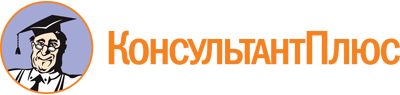 Постановление Администрации г. Вологды от 17.04.2015 N 2835
(ред. от 14.07.2023)
"Об утверждении административного регламента по предоставлению муниципальной услуги по предоставлению земельных участков для строительства на территории городского округа города Вологды"Документ предоставлен КонсультантПлюс

www.consultant.ru

Дата сохранения: 24.10.2023
 Список изменяющих документов(в ред. постановлений Администрации г. Вологдыот 07.12.2015 N 9250, от 26.05.2016 N 577, от 29.07.2016 N 912,от 15.03.2017 N 252, от 08.06.2017 N 593, от 28.09.2017 N 1121,от 15.05.2018 N 535, от 25.05.2018 N 577, от 15.10.2018 N 1296,от 23.11.2018 N 1461, от 27.11.2020 N 1749, от 27.01.2021 N 69,от 06.04.2022 N 498, от 30.09.2022 N 1619, от 28.02.2023 N 235,от 22.05.2023 N 695, от 14.07.2023 N 1132)Список изменяющих документов(в ред. постановлений Администрации г. Вологдыот 26.05.2016 N 577, от 29.07.2016 N 912, от 15.03.2017 N 252,от 08.06.2017 N 593, от 28.09.2017 N 1121, от 15.05.2018 N 535,от 25.05.2018 N 577, от 15.10.2018 N 1296, от 23.11.2018 N 1461,от 27.11.2020 N 1749, от 27.01.2021 N 69, от 06.04.2022 N 498,от 30.09.2022 N 1619, от 28.02.2023 N 235, от 22.05.2023 N 695,от 14.07.2023 N 1132)Понедельник08.00 - 17.00, перерыв - 12.30 - 13.30Вторник08.00 - 17.00, перерыв - 12.30 - 13.30Среда08.00 - 17.00, перерыв - 12.30 - 13.30Четверг08.00 - 17.00, перерыв - 12.30 - 13.30Пятницанеприемный деньСубботавыходной деньВоскресеньевыходной деньПредпраздничные дни08.00 - 16.00, перерыв - 12.30 - 13.30КонсультантПлюс: примечание.Нумерация пунктов дана в соответствии с изменениями, внесенными постановлением Администрации г. Вологды от 22.05.2023 N 695.Список изменяющих документов(в ред. постановлений Администрации г. Вологдыот 29.07.2016 N 912, от 23.11.2018 N 1461, от 06.04.2022 N 498)Список изменяющих документов(в ред. постановления Администрации г. Вологдыот 29.07.2016 N 912)Список изменяющих документов(в ред. постановления Администрации г. Вологдыот 29.07.2016 N 912)Список изменяющих документов(в ред. постановления Администрации г. Вологдыот 29.07.2016 N 912)